                                                                                                                Załącznik do Uchwały Nr  L/388/2022                                                                                                                                                                                                                                                                                                                                                                                                                                                            .                                                                                                                                                 Rady Gminy  Olszanica z dnia 30 listopada 2022 rDEKLARACJAO WYSOKOŚCI OPŁATY ZA GOSPODAROWANIE ODPADAMI KOMUNALNYMIPodstawa prawna: Ustawa z dnia 13 września 1996 r. o utrzymaniu czystości i porządku w gminach ( Dz. U. z 2022 r. poz. 1297 tj.). Składający deklarację: Właściciel nieruchomości w rozumieniu ustawy o utrzymaniu czystości porządku w gminach.Termin składania: w terminie 14 dni liczonych od dnia zamieszkania na danej nieruchomości pierwszego mieszkańca lub powstania na danej nieruchomości odpadów komunalnych, a także w przypadku zmiany danych będących podstawą ustalenia wysokości należnej opłaty za gospodarowanie odpadami komunalnymi , właściciel nieruchomości  jest zobowiązany złożyć nową deklarację w terminie do 10 dnia miesiąca następującego  po miesiącu, w którym nastąpiła zmiana danych będących podstawą ustalenia wysokości należnej opłaty.Miejsce składania: Urząd Gminy w Olszanicy 38-722 Olszanica 81 pok.  nr 13Nr telefonu: 13 461 70 04Podstawa prawna: Ustawa z dnia 13 września 1996 r. o utrzymaniu czystości i porządku w gminach ( Dz. U. z 2022 r. poz. 1297 tj.). Składający deklarację: Właściciel nieruchomości w rozumieniu ustawy o utrzymaniu czystości porządku w gminach.Termin składania: w terminie 14 dni liczonych od dnia zamieszkania na danej nieruchomości pierwszego mieszkańca lub powstania na danej nieruchomości odpadów komunalnych, a także w przypadku zmiany danych będących podstawą ustalenia wysokości należnej opłaty za gospodarowanie odpadami komunalnymi , właściciel nieruchomości  jest zobowiązany złożyć nową deklarację w terminie do 10 dnia miesiąca następującego  po miesiącu, w którym nastąpiła zmiana danych będących podstawą ustalenia wysokości należnej opłaty.Miejsce składania: Urząd Gminy w Olszanicy 38-722 Olszanica 81 pok.  nr 13Nr telefonu: 13 461 70 04Podstawa prawna: Ustawa z dnia 13 września 1996 r. o utrzymaniu czystości i porządku w gminach ( Dz. U. z 2022 r. poz. 1297 tj.). Składający deklarację: Właściciel nieruchomości w rozumieniu ustawy o utrzymaniu czystości porządku w gminach.Termin składania: w terminie 14 dni liczonych od dnia zamieszkania na danej nieruchomości pierwszego mieszkańca lub powstania na danej nieruchomości odpadów komunalnych, a także w przypadku zmiany danych będących podstawą ustalenia wysokości należnej opłaty za gospodarowanie odpadami komunalnymi , właściciel nieruchomości  jest zobowiązany złożyć nową deklarację w terminie do 10 dnia miesiąca następującego  po miesiącu, w którym nastąpiła zmiana danych będących podstawą ustalenia wysokości należnej opłaty.Miejsce składania: Urząd Gminy w Olszanicy 38-722 Olszanica 81 pok.  nr 13Nr telefonu: 13 461 70 04Podstawa prawna: Ustawa z dnia 13 września 1996 r. o utrzymaniu czystości i porządku w gminach ( Dz. U. z 2022 r. poz. 1297 tj.). Składający deklarację: Właściciel nieruchomości w rozumieniu ustawy o utrzymaniu czystości porządku w gminach.Termin składania: w terminie 14 dni liczonych od dnia zamieszkania na danej nieruchomości pierwszego mieszkańca lub powstania na danej nieruchomości odpadów komunalnych, a także w przypadku zmiany danych będących podstawą ustalenia wysokości należnej opłaty za gospodarowanie odpadami komunalnymi , właściciel nieruchomości  jest zobowiązany złożyć nową deklarację w terminie do 10 dnia miesiąca następującego  po miesiącu, w którym nastąpiła zmiana danych będących podstawą ustalenia wysokości należnej opłaty.Miejsce składania: Urząd Gminy w Olszanicy 38-722 Olszanica 81 pok.  nr 13Nr telefonu: 13 461 70 04Podstawa prawna: Ustawa z dnia 13 września 1996 r. o utrzymaniu czystości i porządku w gminach ( Dz. U. z 2022 r. poz. 1297 tj.). Składający deklarację: Właściciel nieruchomości w rozumieniu ustawy o utrzymaniu czystości porządku w gminach.Termin składania: w terminie 14 dni liczonych od dnia zamieszkania na danej nieruchomości pierwszego mieszkańca lub powstania na danej nieruchomości odpadów komunalnych, a także w przypadku zmiany danych będących podstawą ustalenia wysokości należnej opłaty za gospodarowanie odpadami komunalnymi , właściciel nieruchomości  jest zobowiązany złożyć nową deklarację w terminie do 10 dnia miesiąca następującego  po miesiącu, w którym nastąpiła zmiana danych będących podstawą ustalenia wysokości należnej opłaty.Miejsce składania: Urząd Gminy w Olszanicy 38-722 Olszanica 81 pok.  nr 13Nr telefonu: 13 461 70 04Podstawa prawna: Ustawa z dnia 13 września 1996 r. o utrzymaniu czystości i porządku w gminach ( Dz. U. z 2022 r. poz. 1297 tj.). Składający deklarację: Właściciel nieruchomości w rozumieniu ustawy o utrzymaniu czystości porządku w gminach.Termin składania: w terminie 14 dni liczonych od dnia zamieszkania na danej nieruchomości pierwszego mieszkańca lub powstania na danej nieruchomości odpadów komunalnych, a także w przypadku zmiany danych będących podstawą ustalenia wysokości należnej opłaty za gospodarowanie odpadami komunalnymi , właściciel nieruchomości  jest zobowiązany złożyć nową deklarację w terminie do 10 dnia miesiąca następującego  po miesiącu, w którym nastąpiła zmiana danych będących podstawą ustalenia wysokości należnej opłaty.Miejsce składania: Urząd Gminy w Olszanicy 38-722 Olszanica 81 pok.  nr 13Nr telefonu: 13 461 70 04Podstawa prawna: Ustawa z dnia 13 września 1996 r. o utrzymaniu czystości i porządku w gminach ( Dz. U. z 2022 r. poz. 1297 tj.). Składający deklarację: Właściciel nieruchomości w rozumieniu ustawy o utrzymaniu czystości porządku w gminach.Termin składania: w terminie 14 dni liczonych od dnia zamieszkania na danej nieruchomości pierwszego mieszkańca lub powstania na danej nieruchomości odpadów komunalnych, a także w przypadku zmiany danych będących podstawą ustalenia wysokości należnej opłaty za gospodarowanie odpadami komunalnymi , właściciel nieruchomości  jest zobowiązany złożyć nową deklarację w terminie do 10 dnia miesiąca następującego  po miesiącu, w którym nastąpiła zmiana danych będących podstawą ustalenia wysokości należnej opłaty.Miejsce składania: Urząd Gminy w Olszanicy 38-722 Olszanica 81 pok.  nr 13Nr telefonu: 13 461 70 04Podstawa prawna: Ustawa z dnia 13 września 1996 r. o utrzymaniu czystości i porządku w gminach ( Dz. U. z 2022 r. poz. 1297 tj.). Składający deklarację: Właściciel nieruchomości w rozumieniu ustawy o utrzymaniu czystości porządku w gminach.Termin składania: w terminie 14 dni liczonych od dnia zamieszkania na danej nieruchomości pierwszego mieszkańca lub powstania na danej nieruchomości odpadów komunalnych, a także w przypadku zmiany danych będących podstawą ustalenia wysokości należnej opłaty za gospodarowanie odpadami komunalnymi , właściciel nieruchomości  jest zobowiązany złożyć nową deklarację w terminie do 10 dnia miesiąca następującego  po miesiącu, w którym nastąpiła zmiana danych będących podstawą ustalenia wysokości należnej opłaty.Miejsce składania: Urząd Gminy w Olszanicy 38-722 Olszanica 81 pok.  nr 13Nr telefonu: 13 461 70 04Podstawa prawna: Ustawa z dnia 13 września 1996 r. o utrzymaniu czystości i porządku w gminach ( Dz. U. z 2022 r. poz. 1297 tj.). Składający deklarację: Właściciel nieruchomości w rozumieniu ustawy o utrzymaniu czystości porządku w gminach.Termin składania: w terminie 14 dni liczonych od dnia zamieszkania na danej nieruchomości pierwszego mieszkańca lub powstania na danej nieruchomości odpadów komunalnych, a także w przypadku zmiany danych będących podstawą ustalenia wysokości należnej opłaty za gospodarowanie odpadami komunalnymi , właściciel nieruchomości  jest zobowiązany złożyć nową deklarację w terminie do 10 dnia miesiąca następującego  po miesiącu, w którym nastąpiła zmiana danych będących podstawą ustalenia wysokości należnej opłaty.Miejsce składania: Urząd Gminy w Olszanicy 38-722 Olszanica 81 pok.  nr 13Nr telefonu: 13 461 70 04Podstawa prawna: Ustawa z dnia 13 września 1996 r. o utrzymaniu czystości i porządku w gminach ( Dz. U. z 2022 r. poz. 1297 tj.). Składający deklarację: Właściciel nieruchomości w rozumieniu ustawy o utrzymaniu czystości porządku w gminach.Termin składania: w terminie 14 dni liczonych od dnia zamieszkania na danej nieruchomości pierwszego mieszkańca lub powstania na danej nieruchomości odpadów komunalnych, a także w przypadku zmiany danych będących podstawą ustalenia wysokości należnej opłaty za gospodarowanie odpadami komunalnymi , właściciel nieruchomości  jest zobowiązany złożyć nową deklarację w terminie do 10 dnia miesiąca następującego  po miesiącu, w którym nastąpiła zmiana danych będących podstawą ustalenia wysokości należnej opłaty.Miejsce składania: Urząd Gminy w Olszanicy 38-722 Olszanica 81 pok.  nr 13Nr telefonu: 13 461 70 04Podstawa prawna: Ustawa z dnia 13 września 1996 r. o utrzymaniu czystości i porządku w gminach ( Dz. U. z 2022 r. poz. 1297 tj.). Składający deklarację: Właściciel nieruchomości w rozumieniu ustawy o utrzymaniu czystości porządku w gminach.Termin składania: w terminie 14 dni liczonych od dnia zamieszkania na danej nieruchomości pierwszego mieszkańca lub powstania na danej nieruchomości odpadów komunalnych, a także w przypadku zmiany danych będących podstawą ustalenia wysokości należnej opłaty za gospodarowanie odpadami komunalnymi , właściciel nieruchomości  jest zobowiązany złożyć nową deklarację w terminie do 10 dnia miesiąca następującego  po miesiącu, w którym nastąpiła zmiana danych będących podstawą ustalenia wysokości należnej opłaty.Miejsce składania: Urząd Gminy w Olszanicy 38-722 Olszanica 81 pok.  nr 13Nr telefonu: 13 461 70 04Podstawa prawna: Ustawa z dnia 13 września 1996 r. o utrzymaniu czystości i porządku w gminach ( Dz. U. z 2022 r. poz. 1297 tj.). Składający deklarację: Właściciel nieruchomości w rozumieniu ustawy o utrzymaniu czystości porządku w gminach.Termin składania: w terminie 14 dni liczonych od dnia zamieszkania na danej nieruchomości pierwszego mieszkańca lub powstania na danej nieruchomości odpadów komunalnych, a także w przypadku zmiany danych będących podstawą ustalenia wysokości należnej opłaty za gospodarowanie odpadami komunalnymi , właściciel nieruchomości  jest zobowiązany złożyć nową deklarację w terminie do 10 dnia miesiąca następującego  po miesiącu, w którym nastąpiła zmiana danych będących podstawą ustalenia wysokości należnej opłaty.Miejsce składania: Urząd Gminy w Olszanicy 38-722 Olszanica 81 pok.  nr 13Nr telefonu: 13 461 70 04A. OBOWIĄZEK ZŁOŻENIA DEKLARACJIA. OBOWIĄZEK ZŁOŻENIA DEKLARACJIA. OBOWIĄZEK ZŁOŻENIA DEKLARACJIA. OBOWIĄZEK ZŁOŻENIA DEKLARACJIA. OBOWIĄZEK ZŁOŻENIA DEKLARACJIA. OBOWIĄZEK ZŁOŻENIA DEKLARACJIA. OBOWIĄZEK ZŁOŻENIA DEKLARACJIA. OBOWIĄZEK ZŁOŻENIA DEKLARACJIA. OBOWIĄZEK ZŁOŻENIA DEKLARACJIA. OBOWIĄZEK ZŁOŻENIA DEKLARACJIA. OBOWIĄZEK ZŁOŻENIA DEKLARACJIA. OBOWIĄZEK ZŁOŻENIA DEKLARACJIOkoliczności powodujące obowiązek złożenia deklaracji (zaznaczyć właściwy kwadrat)                  □ 1. pierwsza deklaracja                                      _ _ - _ _ - _ _ _ _ (dz-mm-rrrr)                  □ 2. zmiana danych w deklaracji                         _ _ - _ _ - _ _ _ _ (dz-mm-rrrr)                  □ 3. korekta deklaracji                                         _ _ - _ _ - _ _ _ _ (dz-mm-rrrr)Okoliczności powodujące obowiązek złożenia deklaracji (zaznaczyć właściwy kwadrat)                  □ 1. pierwsza deklaracja                                      _ _ - _ _ - _ _ _ _ (dz-mm-rrrr)                  □ 2. zmiana danych w deklaracji                         _ _ - _ _ - _ _ _ _ (dz-mm-rrrr)                  □ 3. korekta deklaracji                                         _ _ - _ _ - _ _ _ _ (dz-mm-rrrr)Okoliczności powodujące obowiązek złożenia deklaracji (zaznaczyć właściwy kwadrat)                  □ 1. pierwsza deklaracja                                      _ _ - _ _ - _ _ _ _ (dz-mm-rrrr)                  □ 2. zmiana danych w deklaracji                         _ _ - _ _ - _ _ _ _ (dz-mm-rrrr)                  □ 3. korekta deklaracji                                         _ _ - _ _ - _ _ _ _ (dz-mm-rrrr)Okoliczności powodujące obowiązek złożenia deklaracji (zaznaczyć właściwy kwadrat)                  □ 1. pierwsza deklaracja                                      _ _ - _ _ - _ _ _ _ (dz-mm-rrrr)                  □ 2. zmiana danych w deklaracji                         _ _ - _ _ - _ _ _ _ (dz-mm-rrrr)                  □ 3. korekta deklaracji                                         _ _ - _ _ - _ _ _ _ (dz-mm-rrrr)Okoliczności powodujące obowiązek złożenia deklaracji (zaznaczyć właściwy kwadrat)                  □ 1. pierwsza deklaracja                                      _ _ - _ _ - _ _ _ _ (dz-mm-rrrr)                  □ 2. zmiana danych w deklaracji                         _ _ - _ _ - _ _ _ _ (dz-mm-rrrr)                  □ 3. korekta deklaracji                                         _ _ - _ _ - _ _ _ _ (dz-mm-rrrr)Okoliczności powodujące obowiązek złożenia deklaracji (zaznaczyć właściwy kwadrat)                  □ 1. pierwsza deklaracja                                      _ _ - _ _ - _ _ _ _ (dz-mm-rrrr)                  □ 2. zmiana danych w deklaracji                         _ _ - _ _ - _ _ _ _ (dz-mm-rrrr)                  □ 3. korekta deklaracji                                         _ _ - _ _ - _ _ _ _ (dz-mm-rrrr)Okoliczności powodujące obowiązek złożenia deklaracji (zaznaczyć właściwy kwadrat)                  □ 1. pierwsza deklaracja                                      _ _ - _ _ - _ _ _ _ (dz-mm-rrrr)                  □ 2. zmiana danych w deklaracji                         _ _ - _ _ - _ _ _ _ (dz-mm-rrrr)                  □ 3. korekta deklaracji                                         _ _ - _ _ - _ _ _ _ (dz-mm-rrrr)Okoliczności powodujące obowiązek złożenia deklaracji (zaznaczyć właściwy kwadrat)                  □ 1. pierwsza deklaracja                                      _ _ - _ _ - _ _ _ _ (dz-mm-rrrr)                  □ 2. zmiana danych w deklaracji                         _ _ - _ _ - _ _ _ _ (dz-mm-rrrr)                  □ 3. korekta deklaracji                                         _ _ - _ _ - _ _ _ _ (dz-mm-rrrr)Okoliczności powodujące obowiązek złożenia deklaracji (zaznaczyć właściwy kwadrat)                  □ 1. pierwsza deklaracja                                      _ _ - _ _ - _ _ _ _ (dz-mm-rrrr)                  □ 2. zmiana danych w deklaracji                         _ _ - _ _ - _ _ _ _ (dz-mm-rrrr)                  □ 3. korekta deklaracji                                         _ _ - _ _ - _ _ _ _ (dz-mm-rrrr)Okoliczności powodujące obowiązek złożenia deklaracji (zaznaczyć właściwy kwadrat)                  □ 1. pierwsza deklaracja                                      _ _ - _ _ - _ _ _ _ (dz-mm-rrrr)                  □ 2. zmiana danych w deklaracji                         _ _ - _ _ - _ _ _ _ (dz-mm-rrrr)                  □ 3. korekta deklaracji                                         _ _ - _ _ - _ _ _ _ (dz-mm-rrrr)Okoliczności powodujące obowiązek złożenia deklaracji (zaznaczyć właściwy kwadrat)                  □ 1. pierwsza deklaracja                                      _ _ - _ _ - _ _ _ _ (dz-mm-rrrr)                  □ 2. zmiana danych w deklaracji                         _ _ - _ _ - _ _ _ _ (dz-mm-rrrr)                  □ 3. korekta deklaracji                                         _ _ - _ _ - _ _ _ _ (dz-mm-rrrr)Okoliczności powodujące obowiązek złożenia deklaracji (zaznaczyć właściwy kwadrat)                  □ 1. pierwsza deklaracja                                      _ _ - _ _ - _ _ _ _ (dz-mm-rrrr)                  □ 2. zmiana danych w deklaracji                         _ _ - _ _ - _ _ _ _ (dz-mm-rrrr)                  □ 3. korekta deklaracji                                         _ _ - _ _ - _ _ _ _ (dz-mm-rrrr)B. PODMIOT ZOBOWIĄZANY DO ZŁOŻENIA DEKLARACJIB. PODMIOT ZOBOWIĄZANY DO ZŁOŻENIA DEKLARACJIB. PODMIOT ZOBOWIĄZANY DO ZŁOŻENIA DEKLARACJIB. PODMIOT ZOBOWIĄZANY DO ZŁOŻENIA DEKLARACJIB. PODMIOT ZOBOWIĄZANY DO ZŁOŻENIA DEKLARACJIB. PODMIOT ZOBOWIĄZANY DO ZŁOŻENIA DEKLARACJIB. PODMIOT ZOBOWIĄZANY DO ZŁOŻENIA DEKLARACJIB. PODMIOT ZOBOWIĄZANY DO ZŁOŻENIA DEKLARACJIB. PODMIOT ZOBOWIĄZANY DO ZŁOŻENIA DEKLARACJIB. PODMIOT ZOBOWIĄZANY DO ZŁOŻENIA DEKLARACJIB. PODMIOT ZOBOWIĄZANY DO ZŁOŻENIA DEKLARACJIB. PODMIOT ZOBOWIĄZANY DO ZŁOŻENIA DEKLARACJI Rodzaj właściciela nieruchomości (zaznaczyć właściwy kwadrat)           □ osoba fizyczna               □ osoba prawna             □ jedn. org. nieposiadająca osobowości prawnej Rodzaj właściciela nieruchomości (zaznaczyć właściwy kwadrat)           □ osoba fizyczna               □ osoba prawna             □ jedn. org. nieposiadająca osobowości prawnej Rodzaj właściciela nieruchomości (zaznaczyć właściwy kwadrat)           □ osoba fizyczna               □ osoba prawna             □ jedn. org. nieposiadająca osobowości prawnej Rodzaj właściciela nieruchomości (zaznaczyć właściwy kwadrat)           □ osoba fizyczna               □ osoba prawna             □ jedn. org. nieposiadająca osobowości prawnej Rodzaj właściciela nieruchomości (zaznaczyć właściwy kwadrat)           □ osoba fizyczna               □ osoba prawna             □ jedn. org. nieposiadająca osobowości prawnej Rodzaj właściciela nieruchomości (zaznaczyć właściwy kwadrat)           □ osoba fizyczna               □ osoba prawna             □ jedn. org. nieposiadająca osobowości prawnej Rodzaj właściciela nieruchomości (zaznaczyć właściwy kwadrat)           □ osoba fizyczna               □ osoba prawna             □ jedn. org. nieposiadająca osobowości prawnej Rodzaj właściciela nieruchomości (zaznaczyć właściwy kwadrat)           □ osoba fizyczna               □ osoba prawna             □ jedn. org. nieposiadająca osobowości prawnej Rodzaj właściciela nieruchomości (zaznaczyć właściwy kwadrat)           □ osoba fizyczna               □ osoba prawna             □ jedn. org. nieposiadająca osobowości prawnej Rodzaj właściciela nieruchomości (zaznaczyć właściwy kwadrat)           □ osoba fizyczna               □ osoba prawna             □ jedn. org. nieposiadająca osobowości prawnej Rodzaj właściciela nieruchomości (zaznaczyć właściwy kwadrat)           □ osoba fizyczna               □ osoba prawna             □ jedn. org. nieposiadająca osobowości prawnej Rodzaj właściciela nieruchomości (zaznaczyć właściwy kwadrat)           □ osoba fizyczna               □ osoba prawna             □ jedn. org. nieposiadająca osobowości prawnejRodzaj własności/posiadania nieruchomości      □  właściciel       □  współwłaściciel     □ użytkownik wieczysty      □ inny (np. dzierżawca, najemca, zarządca)Rodzaj własności/posiadania nieruchomości      □  właściciel       □  współwłaściciel     □ użytkownik wieczysty      □ inny (np. dzierżawca, najemca, zarządca)Rodzaj własności/posiadania nieruchomości      □  właściciel       □  współwłaściciel     □ użytkownik wieczysty      □ inny (np. dzierżawca, najemca, zarządca)Rodzaj własności/posiadania nieruchomości      □  właściciel       □  współwłaściciel     □ użytkownik wieczysty      □ inny (np. dzierżawca, najemca, zarządca)Rodzaj własności/posiadania nieruchomości      □  właściciel       □  współwłaściciel     □ użytkownik wieczysty      □ inny (np. dzierżawca, najemca, zarządca)Rodzaj własności/posiadania nieruchomości      □  właściciel       □  współwłaściciel     □ użytkownik wieczysty      □ inny (np. dzierżawca, najemca, zarządca)Rodzaj własności/posiadania nieruchomości      □  właściciel       □  współwłaściciel     □ użytkownik wieczysty      □ inny (np. dzierżawca, najemca, zarządca)Rodzaj własności/posiadania nieruchomości      □  właściciel       □  współwłaściciel     □ użytkownik wieczysty      □ inny (np. dzierżawca, najemca, zarządca)Rodzaj własności/posiadania nieruchomości      □  właściciel       □  współwłaściciel     □ użytkownik wieczysty      □ inny (np. dzierżawca, najemca, zarządca)Rodzaj własności/posiadania nieruchomości      □  właściciel       □  współwłaściciel     □ użytkownik wieczysty      □ inny (np. dzierżawca, najemca, zarządca)Rodzaj własności/posiadania nieruchomości      □  właściciel       □  współwłaściciel     □ użytkownik wieczysty      □ inny (np. dzierżawca, najemca, zarządca)Rodzaj własności/posiadania nieruchomości      □  właściciel       □  współwłaściciel     □ użytkownik wieczysty      □ inny (np. dzierżawca, najemca, zarządca)C. DANE SKŁADAJĄCEGO DEKLARACJĘC. DANE SKŁADAJĄCEGO DEKLARACJĘC. DANE SKŁADAJĄCEGO DEKLARACJĘC. DANE SKŁADAJĄCEGO DEKLARACJĘC. DANE SKŁADAJĄCEGO DEKLARACJĘC. DANE SKŁADAJĄCEGO DEKLARACJĘC. DANE SKŁADAJĄCEGO DEKLARACJĘC. DANE SKŁADAJĄCEGO DEKLARACJĘC. DANE SKŁADAJĄCEGO DEKLARACJĘC. DANE SKŁADAJĄCEGO DEKLARACJĘC. DANE SKŁADAJĄCEGO DEKLARACJĘC. DANE SKŁADAJĄCEGO DEKLARACJĘNazwiskoNazwiskoNazwiskoNazwiskoNazwiskoImięImięImięImięImięImięImięNazwa pełnaNazwa pełnaNazwa pełnaNazwa pełnaNazwa pełnaNazwa pełnaNazwa pełnaNazwa pełnaNazwa pełnaNazwa pełnaNazwa pełnaNazwa pełnaNazwa pełnaPESEL/NIPPESEL/NIPPESEL/NIPPESEL/NIPPESEL/NIPPESEL/NIPREGONREGONREGONREGONREGONREGONREGONNr telefonuNr telefonuAdres e – mail  Adres e – mail  Adres e – mail  Adres e – mail  Adres e – mail  Adres e – mail  Adres e – mail  Adres e – mail  Adres e – mail  Adres e – mail  D. ADRES  ZAMIESZKANIA/ ADRES  SIEDZIBYD. ADRES  ZAMIESZKANIA/ ADRES  SIEDZIBYD. ADRES  ZAMIESZKANIA/ ADRES  SIEDZIBYD. ADRES  ZAMIESZKANIA/ ADRES  SIEDZIBYD. ADRES  ZAMIESZKANIA/ ADRES  SIEDZIBYD. ADRES  ZAMIESZKANIA/ ADRES  SIEDZIBYD. ADRES  ZAMIESZKANIA/ ADRES  SIEDZIBYD. ADRES  ZAMIESZKANIA/ ADRES  SIEDZIBYD. ADRES  ZAMIESZKANIA/ ADRES  SIEDZIBYD. ADRES  ZAMIESZKANIA/ ADRES  SIEDZIBYD. ADRES  ZAMIESZKANIA/ ADRES  SIEDZIBYD. ADRES  ZAMIESZKANIA/ ADRES  SIEDZIBYKrajKrajKrajWojewództwoWojewództwoPowiatPowiatPowiatPowiatPowiatPowiatPowiatGminaGminaGminaUlicaUlicaNr domuNr domuNr domuNr domuNr domuNr domuNr lokaluMiejscowośćMiejscowośćMiejscowośćKod pocztowyKod pocztowyPocztaPocztaPocztaPocztaPocztaPocztaPocztaE. LOKALIZACJA NIERUCHOMOŚCI NA KTÓREJ POWSTAJĄ ODPADY E. LOKALIZACJA NIERUCHOMOŚCI NA KTÓREJ POWSTAJĄ ODPADY E. LOKALIZACJA NIERUCHOMOŚCI NA KTÓREJ POWSTAJĄ ODPADY E. LOKALIZACJA NIERUCHOMOŚCI NA KTÓREJ POWSTAJĄ ODPADY E. LOKALIZACJA NIERUCHOMOŚCI NA KTÓREJ POWSTAJĄ ODPADY E. LOKALIZACJA NIERUCHOMOŚCI NA KTÓREJ POWSTAJĄ ODPADY E. LOKALIZACJA NIERUCHOMOŚCI NA KTÓREJ POWSTAJĄ ODPADY E. LOKALIZACJA NIERUCHOMOŚCI NA KTÓREJ POWSTAJĄ ODPADY E. LOKALIZACJA NIERUCHOMOŚCI NA KTÓREJ POWSTAJĄ ODPADY E. LOKALIZACJA NIERUCHOMOŚCI NA KTÓREJ POWSTAJĄ ODPADY E. LOKALIZACJA NIERUCHOMOŚCI NA KTÓREJ POWSTAJĄ ODPADY E. LOKALIZACJA NIERUCHOMOŚCI NA KTÓREJ POWSTAJĄ ODPADY KrajKrajKrajKrajWojewództwoWojewództwoWojewództwoWojewództwoWojewództwoPowiatPowiatPowiatGminaGminaGminaGminaUlicaUlicaUlicaUlicaUlicaNr domuNr lokaluNr lokaluMiejscowośćMiejscowośćMiejscowośćMiejscowośćKod pocztowyKod pocztowyKod pocztowyKod pocztowyKod pocztowyPocztaPocztaPocztaF. USTALENIE CZYNNIKÓW OPŁATY ZA GOSPODAROWANIE ODPADAMI KOMUNALNYMI  RODZAJ NIERUCHOMOŚCI  (zaznaczyć właściwy kwadrat)F. USTALENIE CZYNNIKÓW OPŁATY ZA GOSPODAROWANIE ODPADAMI KOMUNALNYMI  RODZAJ NIERUCHOMOŚCI  (zaznaczyć właściwy kwadrat)F. USTALENIE CZYNNIKÓW OPŁATY ZA GOSPODAROWANIE ODPADAMI KOMUNALNYMI  RODZAJ NIERUCHOMOŚCI  (zaznaczyć właściwy kwadrat)F. USTALENIE CZYNNIKÓW OPŁATY ZA GOSPODAROWANIE ODPADAMI KOMUNALNYMI  RODZAJ NIERUCHOMOŚCI  (zaznaczyć właściwy kwadrat)F. USTALENIE CZYNNIKÓW OPŁATY ZA GOSPODAROWANIE ODPADAMI KOMUNALNYMI  RODZAJ NIERUCHOMOŚCI  (zaznaczyć właściwy kwadrat)F. USTALENIE CZYNNIKÓW OPŁATY ZA GOSPODAROWANIE ODPADAMI KOMUNALNYMI  RODZAJ NIERUCHOMOŚCI  (zaznaczyć właściwy kwadrat)F. USTALENIE CZYNNIKÓW OPŁATY ZA GOSPODAROWANIE ODPADAMI KOMUNALNYMI  RODZAJ NIERUCHOMOŚCI  (zaznaczyć właściwy kwadrat)F. USTALENIE CZYNNIKÓW OPŁATY ZA GOSPODAROWANIE ODPADAMI KOMUNALNYMI  RODZAJ NIERUCHOMOŚCI  (zaznaczyć właściwy kwadrat)F. USTALENIE CZYNNIKÓW OPŁATY ZA GOSPODAROWANIE ODPADAMI KOMUNALNYMI  RODZAJ NIERUCHOMOŚCI  (zaznaczyć właściwy kwadrat)F. USTALENIE CZYNNIKÓW OPŁATY ZA GOSPODAROWANIE ODPADAMI KOMUNALNYMI  RODZAJ NIERUCHOMOŚCI  (zaznaczyć właściwy kwadrat)F. USTALENIE CZYNNIKÓW OPŁATY ZA GOSPODAROWANIE ODPADAMI KOMUNALNYMI  RODZAJ NIERUCHOMOŚCI  (zaznaczyć właściwy kwadrat)F. USTALENIE CZYNNIKÓW OPŁATY ZA GOSPODAROWANIE ODPADAMI KOMUNALNYMI  RODZAJ NIERUCHOMOŚCI  (zaznaczyć właściwy kwadrat)     ZAMIESZKAŁA                                                                                      NIEZAMIESZKAŁA                   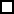       RYCZAŁT OD NIERUCHOMOŚCI, NA KTÓREJ ZNAJDUJE SIĘ DOMEK LETNISKOWY, LUB INNEJ NIERUCHOMOSCI WYKORZYSTYWANEJ NA CELE REKREACYJNO-WYPOCZYNKOWE              ZAMIESZKAŁA                                                                                      NIEZAMIESZKAŁA                         RYCZAŁT OD NIERUCHOMOŚCI, NA KTÓREJ ZNAJDUJE SIĘ DOMEK LETNISKOWY, LUB INNEJ NIERUCHOMOSCI WYKORZYSTYWANEJ NA CELE REKREACYJNO-WYPOCZYNKOWE              ZAMIESZKAŁA                                                                                      NIEZAMIESZKAŁA                         RYCZAŁT OD NIERUCHOMOŚCI, NA KTÓREJ ZNAJDUJE SIĘ DOMEK LETNISKOWY, LUB INNEJ NIERUCHOMOSCI WYKORZYSTYWANEJ NA CELE REKREACYJNO-WYPOCZYNKOWE              ZAMIESZKAŁA                                                                                      NIEZAMIESZKAŁA                         RYCZAŁT OD NIERUCHOMOŚCI, NA KTÓREJ ZNAJDUJE SIĘ DOMEK LETNISKOWY, LUB INNEJ NIERUCHOMOSCI WYKORZYSTYWANEJ NA CELE REKREACYJNO-WYPOCZYNKOWE              ZAMIESZKAŁA                                                                                      NIEZAMIESZKAŁA                         RYCZAŁT OD NIERUCHOMOŚCI, NA KTÓREJ ZNAJDUJE SIĘ DOMEK LETNISKOWY, LUB INNEJ NIERUCHOMOSCI WYKORZYSTYWANEJ NA CELE REKREACYJNO-WYPOCZYNKOWE              ZAMIESZKAŁA                                                                                      NIEZAMIESZKAŁA                         RYCZAŁT OD NIERUCHOMOŚCI, NA KTÓREJ ZNAJDUJE SIĘ DOMEK LETNISKOWY, LUB INNEJ NIERUCHOMOSCI WYKORZYSTYWANEJ NA CELE REKREACYJNO-WYPOCZYNKOWE              ZAMIESZKAŁA                                                                                      NIEZAMIESZKAŁA                         RYCZAŁT OD NIERUCHOMOŚCI, NA KTÓREJ ZNAJDUJE SIĘ DOMEK LETNISKOWY, LUB INNEJ NIERUCHOMOSCI WYKORZYSTYWANEJ NA CELE REKREACYJNO-WYPOCZYNKOWE              ZAMIESZKAŁA                                                                                      NIEZAMIESZKAŁA                         RYCZAŁT OD NIERUCHOMOŚCI, NA KTÓREJ ZNAJDUJE SIĘ DOMEK LETNISKOWY, LUB INNEJ NIERUCHOMOSCI WYKORZYSTYWANEJ NA CELE REKREACYJNO-WYPOCZYNKOWE              ZAMIESZKAŁA                                                                                      NIEZAMIESZKAŁA                         RYCZAŁT OD NIERUCHOMOŚCI, NA KTÓREJ ZNAJDUJE SIĘ DOMEK LETNISKOWY, LUB INNEJ NIERUCHOMOSCI WYKORZYSTYWANEJ NA CELE REKREACYJNO-WYPOCZYNKOWE              ZAMIESZKAŁA                                                                                      NIEZAMIESZKAŁA                         RYCZAŁT OD NIERUCHOMOŚCI, NA KTÓREJ ZNAJDUJE SIĘ DOMEK LETNISKOWY, LUB INNEJ NIERUCHOMOSCI WYKORZYSTYWANEJ NA CELE REKREACYJNO-WYPOCZYNKOWE              ZAMIESZKAŁA                                                                                      NIEZAMIESZKAŁA                         RYCZAŁT OD NIERUCHOMOŚCI, NA KTÓREJ ZNAJDUJE SIĘ DOMEK LETNISKOWY, LUB INNEJ NIERUCHOMOSCI WYKORZYSTYWANEJ NA CELE REKREACYJNO-WYPOCZYNKOWE              ZAMIESZKAŁA                                                                                      NIEZAMIESZKAŁA                         RYCZAŁT OD NIERUCHOMOŚCI, NA KTÓREJ ZNAJDUJE SIĘ DOMEK LETNISKOWY, LUB INNEJ NIERUCHOMOSCI WYKORZYSTYWANEJ NA CELE REKREACYJNO-WYPOCZYNKOWE         F.1 DOTYCZY NIERUCHOMOŚCI ZAMIESZKANYCHF.1 DOTYCZY NIERUCHOMOŚCI ZAMIESZKANYCHF.1 DOTYCZY NIERUCHOMOŚCI ZAMIESZKANYCHF.1 DOTYCZY NIERUCHOMOŚCI ZAMIESZKANYCHF.1 DOTYCZY NIERUCHOMOŚCI ZAMIESZKANYCHF.1 DOTYCZY NIERUCHOMOŚCI ZAMIESZKANYCHF.1 DOTYCZY NIERUCHOMOŚCI ZAMIESZKANYCHF.1 DOTYCZY NIERUCHOMOŚCI ZAMIESZKANYCHF.1 DOTYCZY NIERUCHOMOŚCI ZAMIESZKANYCHF.1 DOTYCZY NIERUCHOMOŚCI ZAMIESZKANYCHF.1 DOTYCZY NIERUCHOMOŚCI ZAMIESZKANYCHF.1 DOTYCZY NIERUCHOMOŚCI ZAMIESZKANYCHF.1.1  INFORMACJE DOTYCZĄCE KOMPOSTOWANIAF.1.1  INFORMACJE DOTYCZĄCE KOMPOSTOWANIAF.1.1  INFORMACJE DOTYCZĄCE KOMPOSTOWANIAF.1.1  INFORMACJE DOTYCZĄCE KOMPOSTOWANIAF.1.1  INFORMACJE DOTYCZĄCE KOMPOSTOWANIAF.1.1  INFORMACJE DOTYCZĄCE KOMPOSTOWANIAF.1.1  INFORMACJE DOTYCZĄCE KOMPOSTOWANIAF.1.1  INFORMACJE DOTYCZĄCE KOMPOSTOWANIAF.1.1  INFORMACJE DOTYCZĄCE KOMPOSTOWANIAF.1.1  INFORMACJE DOTYCZĄCE KOMPOSTOWANIAF.1.1  INFORMACJE DOTYCZĄCE KOMPOSTOWANIAF.1.1  INFORMACJE DOTYCZĄCE KOMPOSTOWANIAOświadczam, że na nieruchomości zabudowanej budynkiem mieszkalnym jednorodzinnym posiadam kompostownik i kompostuję bioodpady stanowiące odpady komunalne, co upoważnia mnie do zastosowania zwolnienia z części opłaty za gospodarowanie odpadami komunalnymi.        TAKLiczba mieszkańców ……x wysokość zwolnienia ……………..zł. = kwota zwolnienia…………………………… zł.	     NIE       Oświadczam, że na nieruchomości zabudowanej budynkiem mieszkalnym jednorodzinnym posiadam kompostownik i kompostuję bioodpady stanowiące odpady komunalne, co upoważnia mnie do zastosowania zwolnienia z części opłaty za gospodarowanie odpadami komunalnymi.        TAKLiczba mieszkańców ……x wysokość zwolnienia ……………..zł. = kwota zwolnienia…………………………… zł.	     NIE       Oświadczam, że na nieruchomości zabudowanej budynkiem mieszkalnym jednorodzinnym posiadam kompostownik i kompostuję bioodpady stanowiące odpady komunalne, co upoważnia mnie do zastosowania zwolnienia z części opłaty za gospodarowanie odpadami komunalnymi.        TAKLiczba mieszkańców ……x wysokość zwolnienia ……………..zł. = kwota zwolnienia…………………………… zł.	     NIE       Oświadczam, że na nieruchomości zabudowanej budynkiem mieszkalnym jednorodzinnym posiadam kompostownik i kompostuję bioodpady stanowiące odpady komunalne, co upoważnia mnie do zastosowania zwolnienia z części opłaty za gospodarowanie odpadami komunalnymi.        TAKLiczba mieszkańców ……x wysokość zwolnienia ……………..zł. = kwota zwolnienia…………………………… zł.	     NIE       Oświadczam, że na nieruchomości zabudowanej budynkiem mieszkalnym jednorodzinnym posiadam kompostownik i kompostuję bioodpady stanowiące odpady komunalne, co upoważnia mnie do zastosowania zwolnienia z części opłaty za gospodarowanie odpadami komunalnymi.        TAKLiczba mieszkańców ……x wysokość zwolnienia ……………..zł. = kwota zwolnienia…………………………… zł.	     NIE       Oświadczam, że na nieruchomości zabudowanej budynkiem mieszkalnym jednorodzinnym posiadam kompostownik i kompostuję bioodpady stanowiące odpady komunalne, co upoważnia mnie do zastosowania zwolnienia z części opłaty za gospodarowanie odpadami komunalnymi.        TAKLiczba mieszkańców ……x wysokość zwolnienia ……………..zł. = kwota zwolnienia…………………………… zł.	     NIE       Oświadczam, że na nieruchomości zabudowanej budynkiem mieszkalnym jednorodzinnym posiadam kompostownik i kompostuję bioodpady stanowiące odpady komunalne, co upoważnia mnie do zastosowania zwolnienia z części opłaty za gospodarowanie odpadami komunalnymi.        TAKLiczba mieszkańców ……x wysokość zwolnienia ……………..zł. = kwota zwolnienia…………………………… zł.	     NIE       Oświadczam, że na nieruchomości zabudowanej budynkiem mieszkalnym jednorodzinnym posiadam kompostownik i kompostuję bioodpady stanowiące odpady komunalne, co upoważnia mnie do zastosowania zwolnienia z części opłaty za gospodarowanie odpadami komunalnymi.        TAKLiczba mieszkańców ……x wysokość zwolnienia ……………..zł. = kwota zwolnienia…………………………… zł.	     NIE       Oświadczam, że na nieruchomości zabudowanej budynkiem mieszkalnym jednorodzinnym posiadam kompostownik i kompostuję bioodpady stanowiące odpady komunalne, co upoważnia mnie do zastosowania zwolnienia z części opłaty za gospodarowanie odpadami komunalnymi.        TAKLiczba mieszkańców ……x wysokość zwolnienia ……………..zł. = kwota zwolnienia…………………………… zł.	     NIE       Oświadczam, że na nieruchomości zabudowanej budynkiem mieszkalnym jednorodzinnym posiadam kompostownik i kompostuję bioodpady stanowiące odpady komunalne, co upoważnia mnie do zastosowania zwolnienia z części opłaty za gospodarowanie odpadami komunalnymi.        TAKLiczba mieszkańców ……x wysokość zwolnienia ……………..zł. = kwota zwolnienia…………………………… zł.	     NIE       Oświadczam, że na nieruchomości zabudowanej budynkiem mieszkalnym jednorodzinnym posiadam kompostownik i kompostuję bioodpady stanowiące odpady komunalne, co upoważnia mnie do zastosowania zwolnienia z części opłaty za gospodarowanie odpadami komunalnymi.        TAKLiczba mieszkańców ……x wysokość zwolnienia ……………..zł. = kwota zwolnienia…………………………… zł.	     NIE       Oświadczam, że na nieruchomości zabudowanej budynkiem mieszkalnym jednorodzinnym posiadam kompostownik i kompostuję bioodpady stanowiące odpady komunalne, co upoważnia mnie do zastosowania zwolnienia z części opłaty za gospodarowanie odpadami komunalnymi.        TAKLiczba mieszkańców ……x wysokość zwolnienia ……………..zł. = kwota zwolnienia…………………………… zł.	     NIE       F.1.2 WYLICZENIE OPŁATY DOTYCZY NIERUCHOMOŚCI ZAMIESZKANYCHF.1.2 WYLICZENIE OPŁATY DOTYCZY NIERUCHOMOŚCI ZAMIESZKANYCHF.1.2 WYLICZENIE OPŁATY DOTYCZY NIERUCHOMOŚCI ZAMIESZKANYCHF.1.2 WYLICZENIE OPŁATY DOTYCZY NIERUCHOMOŚCI ZAMIESZKANYCHF.1.2 WYLICZENIE OPŁATY DOTYCZY NIERUCHOMOŚCI ZAMIESZKANYCHF.1.2 WYLICZENIE OPŁATY DOTYCZY NIERUCHOMOŚCI ZAMIESZKANYCHF.1.2 WYLICZENIE OPŁATY DOTYCZY NIERUCHOMOŚCI ZAMIESZKANYCHF.1.2 WYLICZENIE OPŁATY DOTYCZY NIERUCHOMOŚCI ZAMIESZKANYCHF.1.2 WYLICZENIE OPŁATY DOTYCZY NIERUCHOMOŚCI ZAMIESZKANYCHF.1.2 WYLICZENIE OPŁATY DOTYCZY NIERUCHOMOŚCI ZAMIESZKANYCHF.1.2 WYLICZENIE OPŁATY DOTYCZY NIERUCHOMOŚCI ZAMIESZKANYCHF.1.2 WYLICZENIE OPŁATY DOTYCZY NIERUCHOMOŚCI ZAMIESZKANYCHOświadczam, że na terenie nieruchomości wskazanej w części C niniejszej deklaracji:  zamieszkuje: ........................................................... *liczba osób zamieszkujących nieruchomośćwysokość zwolnienia za kompostowanie bioodpadów: ………………… kwota z pozycji F.1.1stawka opłaty za gospodarowanie odpadami komunalnymi: …………………zł.Wysokość opłaty miesięcznej za gospodarowanie odpadami komunalnymi wynosi: ............................. zł/m-c / obliczona  jako iloczyn liczby mieszkańców i stawki opłaty za gospodarowanie odpadami komunalnymi, pomniejszona o należną ulgę za kompostowanie bioodpadów  /Wysokość opłaty kwartalnej za gospodarowanie odpadami komunalnymi   wynosi   ………………… zł/kwartał(opłata za m-c x 3)(słownie złotych..............................................................................................................................................)Oświadczam, że na terenie nieruchomości wskazanej w części C niniejszej deklaracji:  zamieszkuje: ........................................................... *liczba osób zamieszkujących nieruchomośćwysokość zwolnienia za kompostowanie bioodpadów: ………………… kwota z pozycji F.1.1stawka opłaty za gospodarowanie odpadami komunalnymi: …………………zł.Wysokość opłaty miesięcznej za gospodarowanie odpadami komunalnymi wynosi: ............................. zł/m-c / obliczona  jako iloczyn liczby mieszkańców i stawki opłaty za gospodarowanie odpadami komunalnymi, pomniejszona o należną ulgę za kompostowanie bioodpadów  /Wysokość opłaty kwartalnej za gospodarowanie odpadami komunalnymi   wynosi   ………………… zł/kwartał(opłata za m-c x 3)(słownie złotych..............................................................................................................................................)Oświadczam, że na terenie nieruchomości wskazanej w części C niniejszej deklaracji:  zamieszkuje: ........................................................... *liczba osób zamieszkujących nieruchomośćwysokość zwolnienia za kompostowanie bioodpadów: ………………… kwota z pozycji F.1.1stawka opłaty za gospodarowanie odpadami komunalnymi: …………………zł.Wysokość opłaty miesięcznej za gospodarowanie odpadami komunalnymi wynosi: ............................. zł/m-c / obliczona  jako iloczyn liczby mieszkańców i stawki opłaty za gospodarowanie odpadami komunalnymi, pomniejszona o należną ulgę za kompostowanie bioodpadów  /Wysokość opłaty kwartalnej za gospodarowanie odpadami komunalnymi   wynosi   ………………… zł/kwartał(opłata za m-c x 3)(słownie złotych..............................................................................................................................................)Oświadczam, że na terenie nieruchomości wskazanej w części C niniejszej deklaracji:  zamieszkuje: ........................................................... *liczba osób zamieszkujących nieruchomośćwysokość zwolnienia za kompostowanie bioodpadów: ………………… kwota z pozycji F.1.1stawka opłaty za gospodarowanie odpadami komunalnymi: …………………zł.Wysokość opłaty miesięcznej za gospodarowanie odpadami komunalnymi wynosi: ............................. zł/m-c / obliczona  jako iloczyn liczby mieszkańców i stawki opłaty za gospodarowanie odpadami komunalnymi, pomniejszona o należną ulgę za kompostowanie bioodpadów  /Wysokość opłaty kwartalnej za gospodarowanie odpadami komunalnymi   wynosi   ………………… zł/kwartał(opłata za m-c x 3)(słownie złotych..............................................................................................................................................)Oświadczam, że na terenie nieruchomości wskazanej w części C niniejszej deklaracji:  zamieszkuje: ........................................................... *liczba osób zamieszkujących nieruchomośćwysokość zwolnienia za kompostowanie bioodpadów: ………………… kwota z pozycji F.1.1stawka opłaty za gospodarowanie odpadami komunalnymi: …………………zł.Wysokość opłaty miesięcznej za gospodarowanie odpadami komunalnymi wynosi: ............................. zł/m-c / obliczona  jako iloczyn liczby mieszkańców i stawki opłaty za gospodarowanie odpadami komunalnymi, pomniejszona o należną ulgę za kompostowanie bioodpadów  /Wysokość opłaty kwartalnej za gospodarowanie odpadami komunalnymi   wynosi   ………………… zł/kwartał(opłata za m-c x 3)(słownie złotych..............................................................................................................................................)Oświadczam, że na terenie nieruchomości wskazanej w części C niniejszej deklaracji:  zamieszkuje: ........................................................... *liczba osób zamieszkujących nieruchomośćwysokość zwolnienia za kompostowanie bioodpadów: ………………… kwota z pozycji F.1.1stawka opłaty za gospodarowanie odpadami komunalnymi: …………………zł.Wysokość opłaty miesięcznej za gospodarowanie odpadami komunalnymi wynosi: ............................. zł/m-c / obliczona  jako iloczyn liczby mieszkańców i stawki opłaty za gospodarowanie odpadami komunalnymi, pomniejszona o należną ulgę za kompostowanie bioodpadów  /Wysokość opłaty kwartalnej za gospodarowanie odpadami komunalnymi   wynosi   ………………… zł/kwartał(opłata za m-c x 3)(słownie złotych..............................................................................................................................................)Oświadczam, że na terenie nieruchomości wskazanej w części C niniejszej deklaracji:  zamieszkuje: ........................................................... *liczba osób zamieszkujących nieruchomośćwysokość zwolnienia za kompostowanie bioodpadów: ………………… kwota z pozycji F.1.1stawka opłaty za gospodarowanie odpadami komunalnymi: …………………zł.Wysokość opłaty miesięcznej za gospodarowanie odpadami komunalnymi wynosi: ............................. zł/m-c / obliczona  jako iloczyn liczby mieszkańców i stawki opłaty za gospodarowanie odpadami komunalnymi, pomniejszona o należną ulgę za kompostowanie bioodpadów  /Wysokość opłaty kwartalnej za gospodarowanie odpadami komunalnymi   wynosi   ………………… zł/kwartał(opłata za m-c x 3)(słownie złotych..............................................................................................................................................)Oświadczam, że na terenie nieruchomości wskazanej w części C niniejszej deklaracji:  zamieszkuje: ........................................................... *liczba osób zamieszkujących nieruchomośćwysokość zwolnienia za kompostowanie bioodpadów: ………………… kwota z pozycji F.1.1stawka opłaty za gospodarowanie odpadami komunalnymi: …………………zł.Wysokość opłaty miesięcznej za gospodarowanie odpadami komunalnymi wynosi: ............................. zł/m-c / obliczona  jako iloczyn liczby mieszkańców i stawki opłaty za gospodarowanie odpadami komunalnymi, pomniejszona o należną ulgę za kompostowanie bioodpadów  /Wysokość opłaty kwartalnej za gospodarowanie odpadami komunalnymi   wynosi   ………………… zł/kwartał(opłata za m-c x 3)(słownie złotych..............................................................................................................................................)Oświadczam, że na terenie nieruchomości wskazanej w części C niniejszej deklaracji:  zamieszkuje: ........................................................... *liczba osób zamieszkujących nieruchomośćwysokość zwolnienia za kompostowanie bioodpadów: ………………… kwota z pozycji F.1.1stawka opłaty za gospodarowanie odpadami komunalnymi: …………………zł.Wysokość opłaty miesięcznej za gospodarowanie odpadami komunalnymi wynosi: ............................. zł/m-c / obliczona  jako iloczyn liczby mieszkańców i stawki opłaty za gospodarowanie odpadami komunalnymi, pomniejszona o należną ulgę za kompostowanie bioodpadów  /Wysokość opłaty kwartalnej za gospodarowanie odpadami komunalnymi   wynosi   ………………… zł/kwartał(opłata za m-c x 3)(słownie złotych..............................................................................................................................................)Oświadczam, że na terenie nieruchomości wskazanej w części C niniejszej deklaracji:  zamieszkuje: ........................................................... *liczba osób zamieszkujących nieruchomośćwysokość zwolnienia za kompostowanie bioodpadów: ………………… kwota z pozycji F.1.1stawka opłaty za gospodarowanie odpadami komunalnymi: …………………zł.Wysokość opłaty miesięcznej za gospodarowanie odpadami komunalnymi wynosi: ............................. zł/m-c / obliczona  jako iloczyn liczby mieszkańców i stawki opłaty za gospodarowanie odpadami komunalnymi, pomniejszona o należną ulgę za kompostowanie bioodpadów  /Wysokość opłaty kwartalnej za gospodarowanie odpadami komunalnymi   wynosi   ………………… zł/kwartał(opłata za m-c x 3)(słownie złotych..............................................................................................................................................)Oświadczam, że na terenie nieruchomości wskazanej w części C niniejszej deklaracji:  zamieszkuje: ........................................................... *liczba osób zamieszkujących nieruchomośćwysokość zwolnienia za kompostowanie bioodpadów: ………………… kwota z pozycji F.1.1stawka opłaty za gospodarowanie odpadami komunalnymi: …………………zł.Wysokość opłaty miesięcznej za gospodarowanie odpadami komunalnymi wynosi: ............................. zł/m-c / obliczona  jako iloczyn liczby mieszkańców i stawki opłaty za gospodarowanie odpadami komunalnymi, pomniejszona o należną ulgę za kompostowanie bioodpadów  /Wysokość opłaty kwartalnej za gospodarowanie odpadami komunalnymi   wynosi   ………………… zł/kwartał(opłata za m-c x 3)(słownie złotych..............................................................................................................................................)Oświadczam, że na terenie nieruchomości wskazanej w części C niniejszej deklaracji:  zamieszkuje: ........................................................... *liczba osób zamieszkujących nieruchomośćwysokość zwolnienia za kompostowanie bioodpadów: ………………… kwota z pozycji F.1.1stawka opłaty za gospodarowanie odpadami komunalnymi: …………………zł.Wysokość opłaty miesięcznej za gospodarowanie odpadami komunalnymi wynosi: ............................. zł/m-c / obliczona  jako iloczyn liczby mieszkańców i stawki opłaty za gospodarowanie odpadami komunalnymi, pomniejszona o należną ulgę za kompostowanie bioodpadów  /Wysokość opłaty kwartalnej za gospodarowanie odpadami komunalnymi   wynosi   ………………… zł/kwartał(opłata za m-c x 3)(słownie złotych..............................................................................................................................................)F.2 DOTYCZY  NIERUCHOMOŚĆI  NIEZAMIESZKANYCH, NA  KTÓRYCH  POWSTAJĄ ODPADY1.Oświadczam, że na terenie nieruchomości wskazanej w części E niniejszej deklaracji odpady gromadzone są:F.2 DOTYCZY  NIERUCHOMOŚĆI  NIEZAMIESZKANYCH, NA  KTÓRYCH  POWSTAJĄ ODPADY1.Oświadczam, że na terenie nieruchomości wskazanej w części E niniejszej deklaracji odpady gromadzone są:F.2 DOTYCZY  NIERUCHOMOŚĆI  NIEZAMIESZKANYCH, NA  KTÓRYCH  POWSTAJĄ ODPADY1.Oświadczam, że na terenie nieruchomości wskazanej w części E niniejszej deklaracji odpady gromadzone są:F.2 DOTYCZY  NIERUCHOMOŚĆI  NIEZAMIESZKANYCH, NA  KTÓRYCH  POWSTAJĄ ODPADY1.Oświadczam, że na terenie nieruchomości wskazanej w części E niniejszej deklaracji odpady gromadzone są:F.2 DOTYCZY  NIERUCHOMOŚĆI  NIEZAMIESZKANYCH, NA  KTÓRYCH  POWSTAJĄ ODPADY1.Oświadczam, że na terenie nieruchomości wskazanej w części E niniejszej deklaracji odpady gromadzone są:F.2 DOTYCZY  NIERUCHOMOŚĆI  NIEZAMIESZKANYCH, NA  KTÓRYCH  POWSTAJĄ ODPADY1.Oświadczam, że na terenie nieruchomości wskazanej w części E niniejszej deklaracji odpady gromadzone są:F.2 DOTYCZY  NIERUCHOMOŚĆI  NIEZAMIESZKANYCH, NA  KTÓRYCH  POWSTAJĄ ODPADY1.Oświadczam, że na terenie nieruchomości wskazanej w części E niniejszej deklaracji odpady gromadzone są:F.2 DOTYCZY  NIERUCHOMOŚĆI  NIEZAMIESZKANYCH, NA  KTÓRYCH  POWSTAJĄ ODPADY1.Oświadczam, że na terenie nieruchomości wskazanej w części E niniejszej deklaracji odpady gromadzone są:F.2 DOTYCZY  NIERUCHOMOŚĆI  NIEZAMIESZKANYCH, NA  KTÓRYCH  POWSTAJĄ ODPADY1.Oświadczam, że na terenie nieruchomości wskazanej w części E niniejszej deklaracji odpady gromadzone są:F.2 DOTYCZY  NIERUCHOMOŚĆI  NIEZAMIESZKANYCH, NA  KTÓRYCH  POWSTAJĄ ODPADY1.Oświadczam, że na terenie nieruchomości wskazanej w części E niniejszej deklaracji odpady gromadzone są:F.2 DOTYCZY  NIERUCHOMOŚĆI  NIEZAMIESZKANYCH, NA  KTÓRYCH  POWSTAJĄ ODPADY1.Oświadczam, że na terenie nieruchomości wskazanej w części E niniejszej deklaracji odpady gromadzone są:F.2 DOTYCZY  NIERUCHOMOŚĆI  NIEZAMIESZKANYCH, NA  KTÓRYCH  POWSTAJĄ ODPADY1.Oświadczam, że na terenie nieruchomości wskazanej w części E niniejszej deklaracji odpady gromadzone są:F.2.1 ODPADY POZOSTAŁE PO SEGREGACJI (ZMIESZANE)F.2.1 ODPADY POZOSTAŁE PO SEGREGACJI (ZMIESZANE)F.2.1 ODPADY POZOSTAŁE PO SEGREGACJI (ZMIESZANE)F.2.1 ODPADY POZOSTAŁE PO SEGREGACJI (ZMIESZANE)F.2.1 ODPADY POZOSTAŁE PO SEGREGACJI (ZMIESZANE)F.2.1 ODPADY POZOSTAŁE PO SEGREGACJI (ZMIESZANE)F.2.1 ODPADY POZOSTAŁE PO SEGREGACJI (ZMIESZANE)F.2.1 ODPADY POZOSTAŁE PO SEGREGACJI (ZMIESZANE)F.2.1 ODPADY POZOSTAŁE PO SEGREGACJI (ZMIESZANE)F.2.1 ODPADY POZOSTAŁE PO SEGREGACJI (ZMIESZANE)F.2.1 ODPADY POZOSTAŁE PO SEGREGACJI (ZMIESZANE)F.2.1 ODPADY POZOSTAŁE PO SEGREGACJI (ZMIESZANE)Lp.Pojemność worka                   ( w litrach )Ilość  zdeklarowanychworków w sztukach Ilość  zdeklarowanychworków w sztukach Ilość  zdeklarowanychworków w sztukach  Częstotliwość wywozu Częstotliwość wywozuStawka za worek zł.Wysokość opłaty miesięcznej(ilość worków. x częstotliwość wywozu x stawka za worek)Wysokość opłaty miesięcznej(ilość worków. x częstotliwość wywozu x stawka za worek)Wysokość opłaty        kwartalnej
 (opłata miesięczna. x 3  )Wysokość opłaty        kwartalnej
 (opłata miesięczna. x 3  )Wysokość opłaty        kwartalnej
 (opłata miesięczna. x 3  )1.Worek o pojemności   120  l.22F.2.2  BIOODPADY.F.2.2  BIOODPADY.F.2.2  BIOODPADY.F.2.2  BIOODPADY.F.2.2  BIOODPADY.F.2.2  BIOODPADY.F.2.2  BIOODPADY.F.2.2  BIOODPADY.F.2.2  BIOODPADY.F.2.2  BIOODPADY.F.2.2  BIOODPADY.F.2.2  BIOODPADY.Lp.Pojemność worka                   ( w litrach )Ilość  zdeklarowanychworków w sztukachIlość  zdeklarowanychworków w sztukachIlość  zdeklarowanychworków w sztukachCzęstotliwość wywozuCzęstotliwość wywozuStawka za worekzłWysokość opłaty miesięcznej(ilość worków. x częstotliwość wywozu x stawka za worek)Wysokość opłaty miesięcznej(ilość worków. x częstotliwość wywozu x stawka za worek)Wysokość opłaty        kwartalnej
 (opłata miesięczna. x 3)Wysokość opłaty        kwartalnej
 (opłata miesięczna. x 3)Wysokość opłaty        kwartalnej
 (opłata miesięczna. x 3)1.Worek o pojemności     80  l. (brązowy)22F.2.3 ODPADY SELEKTYWNIE ZBIERANE: PAPIER, SZKŁO, METALE I TWORZYWA SZTUCZNE.F.2.3 ODPADY SELEKTYWNIE ZBIERANE: PAPIER, SZKŁO, METALE I TWORZYWA SZTUCZNE.F.2.3 ODPADY SELEKTYWNIE ZBIERANE: PAPIER, SZKŁO, METALE I TWORZYWA SZTUCZNE.F.2.3 ODPADY SELEKTYWNIE ZBIERANE: PAPIER, SZKŁO, METALE I TWORZYWA SZTUCZNE.F.2.3 ODPADY SELEKTYWNIE ZBIERANE: PAPIER, SZKŁO, METALE I TWORZYWA SZTUCZNE.F.2.3 ODPADY SELEKTYWNIE ZBIERANE: PAPIER, SZKŁO, METALE I TWORZYWA SZTUCZNE.F.2.3 ODPADY SELEKTYWNIE ZBIERANE: PAPIER, SZKŁO, METALE I TWORZYWA SZTUCZNE.F.2.3 ODPADY SELEKTYWNIE ZBIERANE: PAPIER, SZKŁO, METALE I TWORZYWA SZTUCZNE.F.2.3 ODPADY SELEKTYWNIE ZBIERANE: PAPIER, SZKŁO, METALE I TWORZYWA SZTUCZNE.F.2.3 ODPADY SELEKTYWNIE ZBIERANE: PAPIER, SZKŁO, METALE I TWORZYWA SZTUCZNE.F.2.3 ODPADY SELEKTYWNIE ZBIERANE: PAPIER, SZKŁO, METALE I TWORZYWA SZTUCZNE.F.2.3 ODPADY SELEKTYWNIE ZBIERANE: PAPIER, SZKŁO, METALE I TWORZYWA SZTUCZNE.Lp.Pojemność worka                   ( w litrach )Ilość  zdeklarowanychworków w sztukachIlość  zdeklarowanychworków w sztukachIlość  zdeklarowanychworków w sztukachCzęstotliwość wywozuCzęstotliwość wywozuStawka za worekzłWysokość opłaty miesięcznej(ilość worków. x częstotliwość wywozu x stawka za worek)Wysokość opłaty miesięcznej(ilość worków. x częstotliwość wywozu x stawka za worek)Wysokość opłaty        kwartalnej
 (opłata miesięczna. x 3)Wysokość opłaty        kwartalnej
 (opłata miesięczna. x 3)Wysokość opłaty        kwartalnej
 (opłata miesięczna. x 3)1.Worek o pojemności     80  l. (zielony)112.Worek o pojemności   120  l. (niebieski, żółty)11                                                                           RAZEM   OPŁATA                                                                           RAZEM   OPŁATA                                                                           RAZEM   OPŁATA                                                                           RAZEM   OPŁATA                                                                           RAZEM   OPŁATA                                                                           RAZEM   OPŁATA                                                                           RAZEM   OPŁATA                                                                           RAZEM   OPŁATAF.2.3  WYSOKOŚĆ OPŁATY ZA GOSPODAROWANIE ODPADAMI KOMUNALNYMIF.2.3  WYSOKOŚĆ OPŁATY ZA GOSPODAROWANIE ODPADAMI KOMUNALNYMIF.2.3  WYSOKOŚĆ OPŁATY ZA GOSPODAROWANIE ODPADAMI KOMUNALNYMIF.2.3  WYSOKOŚĆ OPŁATY ZA GOSPODAROWANIE ODPADAMI KOMUNALNYMIF.2.3  WYSOKOŚĆ OPŁATY ZA GOSPODAROWANIE ODPADAMI KOMUNALNYMIF.2.3  WYSOKOŚĆ OPŁATY ZA GOSPODAROWANIE ODPADAMI KOMUNALNYMIF.2.3  WYSOKOŚĆ OPŁATY ZA GOSPODAROWANIE ODPADAMI KOMUNALNYMIF.2.3  WYSOKOŚĆ OPŁATY ZA GOSPODAROWANIE ODPADAMI KOMUNALNYMIF.2.3  WYSOKOŚĆ OPŁATY ZA GOSPODAROWANIE ODPADAMI KOMUNALNYMIF.2.3  WYSOKOŚĆ OPŁATY ZA GOSPODAROWANIE ODPADAMI KOMUNALNYMIF.2.3  WYSOKOŚĆ OPŁATY ZA GOSPODAROWANIE ODPADAMI KOMUNALNYMIF.2.3  WYSOKOŚĆ OPŁATY ZA GOSPODAROWANIE ODPADAMI KOMUNALNYMIF.2.3  WYSOKOŚĆ OPŁATY ZA GOSPODAROWANIE ODPADAMI KOMUNALNYMIWysokość opłaty miesięcznej za gospodarowanie odpadami komunalnymi wynosi: ............................. zł/m-c / obliczona  jako iloczyn liczby worków(F.2.1+ F.2.2+F.2.3) , częstotliwości wywozu oraz stawki opłaty za worek o określonej pojemności/Wysokość opłaty kwartalnej za gospodarowanie odpadami komunalnymi   wynosi   ………………… zł/kwartał(opłata mies. x 3.)(słownie złotych..............................................................................................................................................)Wysokość opłaty miesięcznej za gospodarowanie odpadami komunalnymi wynosi: ............................. zł/m-c / obliczona  jako iloczyn liczby worków(F.2.1+ F.2.2+F.2.3) , częstotliwości wywozu oraz stawki opłaty za worek o określonej pojemności/Wysokość opłaty kwartalnej za gospodarowanie odpadami komunalnymi   wynosi   ………………… zł/kwartał(opłata mies. x 3.)(słownie złotych..............................................................................................................................................)Wysokość opłaty miesięcznej za gospodarowanie odpadami komunalnymi wynosi: ............................. zł/m-c / obliczona  jako iloczyn liczby worków(F.2.1+ F.2.2+F.2.3) , częstotliwości wywozu oraz stawki opłaty za worek o określonej pojemności/Wysokość opłaty kwartalnej za gospodarowanie odpadami komunalnymi   wynosi   ………………… zł/kwartał(opłata mies. x 3.)(słownie złotych..............................................................................................................................................)Wysokość opłaty miesięcznej za gospodarowanie odpadami komunalnymi wynosi: ............................. zł/m-c / obliczona  jako iloczyn liczby worków(F.2.1+ F.2.2+F.2.3) , częstotliwości wywozu oraz stawki opłaty za worek o określonej pojemności/Wysokość opłaty kwartalnej za gospodarowanie odpadami komunalnymi   wynosi   ………………… zł/kwartał(opłata mies. x 3.)(słownie złotych..............................................................................................................................................)Wysokość opłaty miesięcznej za gospodarowanie odpadami komunalnymi wynosi: ............................. zł/m-c / obliczona  jako iloczyn liczby worków(F.2.1+ F.2.2+F.2.3) , częstotliwości wywozu oraz stawki opłaty za worek o określonej pojemności/Wysokość opłaty kwartalnej za gospodarowanie odpadami komunalnymi   wynosi   ………………… zł/kwartał(opłata mies. x 3.)(słownie złotych..............................................................................................................................................)Wysokość opłaty miesięcznej za gospodarowanie odpadami komunalnymi wynosi: ............................. zł/m-c / obliczona  jako iloczyn liczby worków(F.2.1+ F.2.2+F.2.3) , częstotliwości wywozu oraz stawki opłaty za worek o określonej pojemności/Wysokość opłaty kwartalnej za gospodarowanie odpadami komunalnymi   wynosi   ………………… zł/kwartał(opłata mies. x 3.)(słownie złotych..............................................................................................................................................)Wysokość opłaty miesięcznej za gospodarowanie odpadami komunalnymi wynosi: ............................. zł/m-c / obliczona  jako iloczyn liczby worków(F.2.1+ F.2.2+F.2.3) , częstotliwości wywozu oraz stawki opłaty za worek o określonej pojemności/Wysokość opłaty kwartalnej za gospodarowanie odpadami komunalnymi   wynosi   ………………… zł/kwartał(opłata mies. x 3.)(słownie złotych..............................................................................................................................................)Wysokość opłaty miesięcznej za gospodarowanie odpadami komunalnymi wynosi: ............................. zł/m-c / obliczona  jako iloczyn liczby worków(F.2.1+ F.2.2+F.2.3) , częstotliwości wywozu oraz stawki opłaty za worek o określonej pojemności/Wysokość opłaty kwartalnej za gospodarowanie odpadami komunalnymi   wynosi   ………………… zł/kwartał(opłata mies. x 3.)(słownie złotych..............................................................................................................................................)Wysokość opłaty miesięcznej za gospodarowanie odpadami komunalnymi wynosi: ............................. zł/m-c / obliczona  jako iloczyn liczby worków(F.2.1+ F.2.2+F.2.3) , częstotliwości wywozu oraz stawki opłaty za worek o określonej pojemności/Wysokość opłaty kwartalnej za gospodarowanie odpadami komunalnymi   wynosi   ………………… zł/kwartał(opłata mies. x 3.)(słownie złotych..............................................................................................................................................)Wysokość opłaty miesięcznej za gospodarowanie odpadami komunalnymi wynosi: ............................. zł/m-c / obliczona  jako iloczyn liczby worków(F.2.1+ F.2.2+F.2.3) , częstotliwości wywozu oraz stawki opłaty za worek o określonej pojemności/Wysokość opłaty kwartalnej za gospodarowanie odpadami komunalnymi   wynosi   ………………… zł/kwartał(opłata mies. x 3.)(słownie złotych..............................................................................................................................................)Wysokość opłaty miesięcznej za gospodarowanie odpadami komunalnymi wynosi: ............................. zł/m-c / obliczona  jako iloczyn liczby worków(F.2.1+ F.2.2+F.2.3) , częstotliwości wywozu oraz stawki opłaty za worek o określonej pojemności/Wysokość opłaty kwartalnej za gospodarowanie odpadami komunalnymi   wynosi   ………………… zł/kwartał(opłata mies. x 3.)(słownie złotych..............................................................................................................................................)Wysokość opłaty miesięcznej za gospodarowanie odpadami komunalnymi wynosi: ............................. zł/m-c / obliczona  jako iloczyn liczby worków(F.2.1+ F.2.2+F.2.3) , częstotliwości wywozu oraz stawki opłaty za worek o określonej pojemności/Wysokość opłaty kwartalnej za gospodarowanie odpadami komunalnymi   wynosi   ………………… zł/kwartał(opłata mies. x 3.)(słownie złotych..............................................................................................................................................)Wysokość opłaty miesięcznej za gospodarowanie odpadami komunalnymi wynosi: ............................. zł/m-c / obliczona  jako iloczyn liczby worków(F.2.1+ F.2.2+F.2.3) , częstotliwości wywozu oraz stawki opłaty za worek o określonej pojemności/Wysokość opłaty kwartalnej za gospodarowanie odpadami komunalnymi   wynosi   ………………… zł/kwartał(opłata mies. x 3.)(słownie złotych..............................................................................................................................................)Dodatkowe informacje dotyczące nieruchomości (zaznaczyć właściwy kwadrat)Dodatkowe informacje dotyczące nieruchomości (zaznaczyć właściwy kwadrat)Dodatkowe informacje dotyczące nieruchomości (zaznaczyć właściwy kwadrat)Dodatkowe informacje dotyczące nieruchomości (zaznaczyć właściwy kwadrat)Dodatkowe informacje dotyczące nieruchomości (zaznaczyć właściwy kwadrat)Dodatkowe informacje dotyczące nieruchomości (zaznaczyć właściwy kwadrat)Dodatkowe informacje dotyczące nieruchomości (zaznaczyć właściwy kwadrat)Dodatkowe informacje dotyczące nieruchomości (zaznaczyć właściwy kwadrat)Dodatkowe informacje dotyczące nieruchomości (zaznaczyć właściwy kwadrat)Dodatkowe informacje dotyczące nieruchomości (zaznaczyć właściwy kwadrat)Dodatkowe informacje dotyczące nieruchomości (zaznaczyć właściwy kwadrat)Dodatkowe informacje dotyczące nieruchomości (zaznaczyć właściwy kwadrat)Dodatkowe informacje dotyczące nieruchomości (zaznaczyć właściwy kwadrat)        ilość dzieci, uczniów pracowników korzystających z placówki.:.................                         nie dotyczy                              ilość osób zatrudnionych w zakładzie pracy: ...............................................                         nie dotyczy        ilość miejsc konsumpcyjnych:......................................................................                         nie dotyczy        wielkość powierzchni użytkowej :.................................................................                         nie dotyczy         ilość miejsc noclegowych:……………….....................................................                        nie dotyczy        ilość dzieci, uczniów pracowników korzystających z placówki.:.................                         nie dotyczy                              ilość osób zatrudnionych w zakładzie pracy: ...............................................                         nie dotyczy        ilość miejsc konsumpcyjnych:......................................................................                         nie dotyczy        wielkość powierzchni użytkowej :.................................................................                         nie dotyczy         ilość miejsc noclegowych:……………….....................................................                        nie dotyczy        ilość dzieci, uczniów pracowników korzystających z placówki.:.................                         nie dotyczy                              ilość osób zatrudnionych w zakładzie pracy: ...............................................                         nie dotyczy        ilość miejsc konsumpcyjnych:......................................................................                         nie dotyczy        wielkość powierzchni użytkowej :.................................................................                         nie dotyczy         ilość miejsc noclegowych:……………….....................................................                        nie dotyczy        ilość dzieci, uczniów pracowników korzystających z placówki.:.................                         nie dotyczy                              ilość osób zatrudnionych w zakładzie pracy: ...............................................                         nie dotyczy        ilość miejsc konsumpcyjnych:......................................................................                         nie dotyczy        wielkość powierzchni użytkowej :.................................................................                         nie dotyczy         ilość miejsc noclegowych:……………….....................................................                        nie dotyczy        ilość dzieci, uczniów pracowników korzystających z placówki.:.................                         nie dotyczy                              ilość osób zatrudnionych w zakładzie pracy: ...............................................                         nie dotyczy        ilość miejsc konsumpcyjnych:......................................................................                         nie dotyczy        wielkość powierzchni użytkowej :.................................................................                         nie dotyczy         ilość miejsc noclegowych:……………….....................................................                        nie dotyczy        ilość dzieci, uczniów pracowników korzystających z placówki.:.................                         nie dotyczy                              ilość osób zatrudnionych w zakładzie pracy: ...............................................                         nie dotyczy        ilość miejsc konsumpcyjnych:......................................................................                         nie dotyczy        wielkość powierzchni użytkowej :.................................................................                         nie dotyczy         ilość miejsc noclegowych:……………….....................................................                        nie dotyczy        ilość dzieci, uczniów pracowników korzystających z placówki.:.................                         nie dotyczy                              ilość osób zatrudnionych w zakładzie pracy: ...............................................                         nie dotyczy        ilość miejsc konsumpcyjnych:......................................................................                         nie dotyczy        wielkość powierzchni użytkowej :.................................................................                         nie dotyczy         ilość miejsc noclegowych:……………….....................................................                        nie dotyczy        ilość dzieci, uczniów pracowników korzystających z placówki.:.................                         nie dotyczy                              ilość osób zatrudnionych w zakładzie pracy: ...............................................                         nie dotyczy        ilość miejsc konsumpcyjnych:......................................................................                         nie dotyczy        wielkość powierzchni użytkowej :.................................................................                         nie dotyczy         ilość miejsc noclegowych:……………….....................................................                        nie dotyczy        ilość dzieci, uczniów pracowników korzystających z placówki.:.................                         nie dotyczy                              ilość osób zatrudnionych w zakładzie pracy: ...............................................                         nie dotyczy        ilość miejsc konsumpcyjnych:......................................................................                         nie dotyczy        wielkość powierzchni użytkowej :.................................................................                         nie dotyczy         ilość miejsc noclegowych:……………….....................................................                        nie dotyczy        ilość dzieci, uczniów pracowników korzystających z placówki.:.................                         nie dotyczy                              ilość osób zatrudnionych w zakładzie pracy: ...............................................                         nie dotyczy        ilość miejsc konsumpcyjnych:......................................................................                         nie dotyczy        wielkość powierzchni użytkowej :.................................................................                         nie dotyczy         ilość miejsc noclegowych:……………….....................................................                        nie dotyczy        ilość dzieci, uczniów pracowników korzystających z placówki.:.................                         nie dotyczy                              ilość osób zatrudnionych w zakładzie pracy: ...............................................                         nie dotyczy        ilość miejsc konsumpcyjnych:......................................................................                         nie dotyczy        wielkość powierzchni użytkowej :.................................................................                         nie dotyczy         ilość miejsc noclegowych:……………….....................................................                        nie dotyczy        ilość dzieci, uczniów pracowników korzystających z placówki.:.................                         nie dotyczy                              ilość osób zatrudnionych w zakładzie pracy: ...............................................                         nie dotyczy        ilość miejsc konsumpcyjnych:......................................................................                         nie dotyczy        wielkość powierzchni użytkowej :.................................................................                         nie dotyczy         ilość miejsc noclegowych:……………….....................................................                        nie dotyczy        ilość dzieci, uczniów pracowników korzystających z placówki.:.................                         nie dotyczy                              ilość osób zatrudnionych w zakładzie pracy: ...............................................                         nie dotyczy        ilość miejsc konsumpcyjnych:......................................................................                         nie dotyczy        wielkość powierzchni użytkowej :.................................................................                         nie dotyczy         ilość miejsc noclegowych:……………….....................................................                        nie dotyczyF.3  DOTYCZY NIRUCHOMOŚCI, NA KTÓREJ ZNAJDUJE SIĘ DOMEK(i) LETNISKOWY, LUB INNEJ NIERUCHOMOŚCI WYKORZYSTYWANEJ NA CELE REKREACYJNO-WYPOCZYNKOWE.  F.3  DOTYCZY NIRUCHOMOŚCI, NA KTÓREJ ZNAJDUJE SIĘ DOMEK(i) LETNISKOWY, LUB INNEJ NIERUCHOMOŚCI WYKORZYSTYWANEJ NA CELE REKREACYJNO-WYPOCZYNKOWE.  F.3  DOTYCZY NIRUCHOMOŚCI, NA KTÓREJ ZNAJDUJE SIĘ DOMEK(i) LETNISKOWY, LUB INNEJ NIERUCHOMOŚCI WYKORZYSTYWANEJ NA CELE REKREACYJNO-WYPOCZYNKOWE.  F.3  DOTYCZY NIRUCHOMOŚCI, NA KTÓREJ ZNAJDUJE SIĘ DOMEK(i) LETNISKOWY, LUB INNEJ NIERUCHOMOŚCI WYKORZYSTYWANEJ NA CELE REKREACYJNO-WYPOCZYNKOWE.  F.3  DOTYCZY NIRUCHOMOŚCI, NA KTÓREJ ZNAJDUJE SIĘ DOMEK(i) LETNISKOWY, LUB INNEJ NIERUCHOMOŚCI WYKORZYSTYWANEJ NA CELE REKREACYJNO-WYPOCZYNKOWE.  F.3  DOTYCZY NIRUCHOMOŚCI, NA KTÓREJ ZNAJDUJE SIĘ DOMEK(i) LETNISKOWY, LUB INNEJ NIERUCHOMOŚCI WYKORZYSTYWANEJ NA CELE REKREACYJNO-WYPOCZYNKOWE.  F.3  DOTYCZY NIRUCHOMOŚCI, NA KTÓREJ ZNAJDUJE SIĘ DOMEK(i) LETNISKOWY, LUB INNEJ NIERUCHOMOŚCI WYKORZYSTYWANEJ NA CELE REKREACYJNO-WYPOCZYNKOWE.  F.3  DOTYCZY NIRUCHOMOŚCI, NA KTÓREJ ZNAJDUJE SIĘ DOMEK(i) LETNISKOWY, LUB INNEJ NIERUCHOMOŚCI WYKORZYSTYWANEJ NA CELE REKREACYJNO-WYPOCZYNKOWE.  F.3  DOTYCZY NIRUCHOMOŚCI, NA KTÓREJ ZNAJDUJE SIĘ DOMEK(i) LETNISKOWY, LUB INNEJ NIERUCHOMOŚCI WYKORZYSTYWANEJ NA CELE REKREACYJNO-WYPOCZYNKOWE.  F.3  DOTYCZY NIRUCHOMOŚCI, NA KTÓREJ ZNAJDUJE SIĘ DOMEK(i) LETNISKOWY, LUB INNEJ NIERUCHOMOŚCI WYKORZYSTYWANEJ NA CELE REKREACYJNO-WYPOCZYNKOWE.  F.3  DOTYCZY NIRUCHOMOŚCI, NA KTÓREJ ZNAJDUJE SIĘ DOMEK(i) LETNISKOWY, LUB INNEJ NIERUCHOMOŚCI WYKORZYSTYWANEJ NA CELE REKREACYJNO-WYPOCZYNKOWE.  F.3  DOTYCZY NIRUCHOMOŚCI, NA KTÓREJ ZNAJDUJE SIĘ DOMEK(i) LETNISKOWY, LUB INNEJ NIERUCHOMOŚCI WYKORZYSTYWANEJ NA CELE REKREACYJNO-WYPOCZYNKOWE.  Oświadczam, że na nieruchomości wskazanej w części E niniejszej deklaracji, znajduje się ………… sztuk domów lub inna nieruchomość wykorzystywana na cele rekreacyjno-wypoczynkowe.    Stawka opłaty(roczna ryczałtowa) ……………x ilość domków/nieruchomości……………= należna oplata …………………..zł.za rok. Oświadczam, że na nieruchomości wskazanej w części E niniejszej deklaracji, znajduje się ………… sztuk domów lub inna nieruchomość wykorzystywana na cele rekreacyjno-wypoczynkowe.    Stawka opłaty(roczna ryczałtowa) ……………x ilość domków/nieruchomości……………= należna oplata …………………..zł.za rok. Oświadczam, że na nieruchomości wskazanej w części E niniejszej deklaracji, znajduje się ………… sztuk domów lub inna nieruchomość wykorzystywana na cele rekreacyjno-wypoczynkowe.    Stawka opłaty(roczna ryczałtowa) ……………x ilość domków/nieruchomości……………= należna oplata …………………..zł.za rok. Oświadczam, że na nieruchomości wskazanej w części E niniejszej deklaracji, znajduje się ………… sztuk domów lub inna nieruchomość wykorzystywana na cele rekreacyjno-wypoczynkowe.    Stawka opłaty(roczna ryczałtowa) ……………x ilość domków/nieruchomości……………= należna oplata …………………..zł.za rok. Oświadczam, że na nieruchomości wskazanej w części E niniejszej deklaracji, znajduje się ………… sztuk domów lub inna nieruchomość wykorzystywana na cele rekreacyjno-wypoczynkowe.    Stawka opłaty(roczna ryczałtowa) ……………x ilość domków/nieruchomości……………= należna oplata …………………..zł.za rok. Oświadczam, że na nieruchomości wskazanej w części E niniejszej deklaracji, znajduje się ………… sztuk domów lub inna nieruchomość wykorzystywana na cele rekreacyjno-wypoczynkowe.    Stawka opłaty(roczna ryczałtowa) ……………x ilość domków/nieruchomości……………= należna oplata …………………..zł.za rok. Oświadczam, że na nieruchomości wskazanej w części E niniejszej deklaracji, znajduje się ………… sztuk domów lub inna nieruchomość wykorzystywana na cele rekreacyjno-wypoczynkowe.    Stawka opłaty(roczna ryczałtowa) ……………x ilość domków/nieruchomości……………= należna oplata …………………..zł.za rok. Oświadczam, że na nieruchomości wskazanej w części E niniejszej deklaracji, znajduje się ………… sztuk domów lub inna nieruchomość wykorzystywana na cele rekreacyjno-wypoczynkowe.    Stawka opłaty(roczna ryczałtowa) ……………x ilość domków/nieruchomości……………= należna oplata …………………..zł.za rok. Oświadczam, że na nieruchomości wskazanej w części E niniejszej deklaracji, znajduje się ………… sztuk domów lub inna nieruchomość wykorzystywana na cele rekreacyjno-wypoczynkowe.    Stawka opłaty(roczna ryczałtowa) ……………x ilość domków/nieruchomości……………= należna oplata …………………..zł.za rok. Oświadczam, że na nieruchomości wskazanej w części E niniejszej deklaracji, znajduje się ………… sztuk domów lub inna nieruchomość wykorzystywana na cele rekreacyjno-wypoczynkowe.    Stawka opłaty(roczna ryczałtowa) ……………x ilość domków/nieruchomości……………= należna oplata …………………..zł.za rok. Oświadczam, że na nieruchomości wskazanej w części E niniejszej deklaracji, znajduje się ………… sztuk domów lub inna nieruchomość wykorzystywana na cele rekreacyjno-wypoczynkowe.    Stawka opłaty(roczna ryczałtowa) ……………x ilość domków/nieruchomości……………= należna oplata …………………..zł.za rok. Oświadczam, że na nieruchomości wskazanej w części E niniejszej deklaracji, znajduje się ………… sztuk domów lub inna nieruchomość wykorzystywana na cele rekreacyjno-wypoczynkowe.    Stawka opłaty(roczna ryczałtowa) ……………x ilość domków/nieruchomości……………= należna oplata …………………..zł.za rok. G.  PODPIS  SKŁADAJĄCEGO  DEKLARACJĘ/OSOBY  REPREZENTUJĄCEJ  SKŁADAJĄCEGO  DEKLARACJĘG.  PODPIS  SKŁADAJĄCEGO  DEKLARACJĘ/OSOBY  REPREZENTUJĄCEJ  SKŁADAJĄCEGO  DEKLARACJĘG.  PODPIS  SKŁADAJĄCEGO  DEKLARACJĘ/OSOBY  REPREZENTUJĄCEJ  SKŁADAJĄCEGO  DEKLARACJĘG.  PODPIS  SKŁADAJĄCEGO  DEKLARACJĘ/OSOBY  REPREZENTUJĄCEJ  SKŁADAJĄCEGO  DEKLARACJĘG.  PODPIS  SKŁADAJĄCEGO  DEKLARACJĘ/OSOBY  REPREZENTUJĄCEJ  SKŁADAJĄCEGO  DEKLARACJĘG.  PODPIS  SKŁADAJĄCEGO  DEKLARACJĘ/OSOBY  REPREZENTUJĄCEJ  SKŁADAJĄCEGO  DEKLARACJĘG.  PODPIS  SKŁADAJĄCEGO  DEKLARACJĘ/OSOBY  REPREZENTUJĄCEJ  SKŁADAJĄCEGO  DEKLARACJĘG.  PODPIS  SKŁADAJĄCEGO  DEKLARACJĘ/OSOBY  REPREZENTUJĄCEJ  SKŁADAJĄCEGO  DEKLARACJĘG.  PODPIS  SKŁADAJĄCEGO  DEKLARACJĘ/OSOBY  REPREZENTUJĄCEJ  SKŁADAJĄCEGO  DEKLARACJĘG.  PODPIS  SKŁADAJĄCEGO  DEKLARACJĘ/OSOBY  REPREZENTUJĄCEJ  SKŁADAJĄCEGO  DEKLARACJĘG.  PODPIS  SKŁADAJĄCEGO  DEKLARACJĘ/OSOBY  REPREZENTUJĄCEJ  SKŁADAJĄCEGO  DEKLARACJĘG.  PODPIS  SKŁADAJĄCEGO  DEKLARACJĘ/OSOBY  REPREZENTUJĄCEJ  SKŁADAJĄCEGO  DEKLARACJĘG.  PODPIS  SKŁADAJĄCEGO  DEKLARACJĘ/OSOBY  REPREZENTUJĄCEJ  SKŁADAJĄCEGO  DEKLARACJĘ         ……………………………………                                                                                 ………………………………….                                                                                                                                                                   (miejscowość, data)                                                                                                                           (czytelny podpis)         ……………………………………                                                                                 ………………………………….                                                                                                                                                                   (miejscowość, data)                                                                                                                           (czytelny podpis)         ……………………………………                                                                                 ………………………………….                                                                                                                                                                   (miejscowość, data)                                                                                                                           (czytelny podpis)         ……………………………………                                                                                 ………………………………….                                                                                                                                                                   (miejscowość, data)                                                                                                                           (czytelny podpis)         ……………………………………                                                                                 ………………………………….                                                                                                                                                                   (miejscowość, data)                                                                                                                           (czytelny podpis)         ……………………………………                                                                                 ………………………………….                                                                                                                                                                   (miejscowość, data)                                                                                                                           (czytelny podpis)         ……………………………………                                                                                 ………………………………….                                                                                                                                                                   (miejscowość, data)                                                                                                                           (czytelny podpis)         ……………………………………                                                                                 ………………………………….                                                                                                                                                                   (miejscowość, data)                                                                                                                           (czytelny podpis)         ……………………………………                                                                                 ………………………………….                                                                                                                                                                   (miejscowość, data)                                                                                                                           (czytelny podpis)         ……………………………………                                                                                 ………………………………….                                                                                                                                                                   (miejscowość, data)                                                                                                                           (czytelny podpis)         ……………………………………                                                                                 ………………………………….                                                                                                                                                                   (miejscowość, data)                                                                                                                           (czytelny podpis)         ……………………………………                                                                                 ………………………………….                                                                                                                                                                   (miejscowość, data)                                                                                                                           (czytelny podpis)H. ADNOTACJE ORGANUH. ADNOTACJE ORGANUH. ADNOTACJE ORGANUH. ADNOTACJE ORGANUH. ADNOTACJE ORGANUH. ADNOTACJE ORGANUH. ADNOTACJE ORGANUH. ADNOTACJE ORGANUH. ADNOTACJE ORGANUH. ADNOTACJE ORGANUH. ADNOTACJE ORGANUH. ADNOTACJE ORGANUPOUCZENIE1.W przypadku niewpłacenia w określonych terminach kwoty opłaty za gospodarowanie odpadami komunalnymi określonej niniejszą deklaracją lub wpłacenia jej w niepełnej wysokości, deklaracja stanowi podstawę do wystawienia tytułu wykonawczego  zgodnie z przepisami ustawy z dnia 17 czerwca 1966 r. o postępowaniu egzekucyjnym w administracji (Dz. U. z 2020 r. poz.1427 z późn.zm.).2.Właściciel nieruchomości obowiązany jest złożyć w Urzędzie Gminy Olszanica niniejszą deklarację w terminie 14 dni od dnia zamieszkania na danej nieruchomości pierwszego mieszkańca lub powstania na danej nieruchomości odpadów komunalnych.3.W przypadku zmiany danych będących podstawą ustalenia wysokości należnej opłaty za gospodarowanie odpadami komunalnymi lub określonej w deklaracji ilości odpadów komunalnych powstałych na danej nieruchomości właściciel nieruchomości jest obowiązany złożyć w Urzędzie Gminy Olszanica nową deklarację w terminie do 10 dni od dnia nastąpienia zmiany. W takim przypadku do deklaracji należy dołączyć dokumenty potwierdzające powyższe zmiany.4.W razie nie złożenia deklaracji o wysokości opłaty za gospodarowanie odpadami komunalnymi albo uzasadnionych wątpliwości, co do danych zawartych w deklaracji, właściwy organ Wójt Gminy Olszanica określa, w drodze decyzji wysokość opłaty za gospodarowanie odpadami komunalnymi. 5.Sposób zbierania odpadów będzie podlegał bieżącej kontroli. W przypadku nie wywiązania się z obowiązku selektywnego zbierania odpadów komunalnych zostanie naliczona opłata stawki podwyższonej.POUCZENIE1.W przypadku niewpłacenia w określonych terminach kwoty opłaty za gospodarowanie odpadami komunalnymi określonej niniejszą deklaracją lub wpłacenia jej w niepełnej wysokości, deklaracja stanowi podstawę do wystawienia tytułu wykonawczego  zgodnie z przepisami ustawy z dnia 17 czerwca 1966 r. o postępowaniu egzekucyjnym w administracji (Dz. U. z 2020 r. poz.1427 z późn.zm.).2.Właściciel nieruchomości obowiązany jest złożyć w Urzędzie Gminy Olszanica niniejszą deklarację w terminie 14 dni od dnia zamieszkania na danej nieruchomości pierwszego mieszkańca lub powstania na danej nieruchomości odpadów komunalnych.3.W przypadku zmiany danych będących podstawą ustalenia wysokości należnej opłaty za gospodarowanie odpadami komunalnymi lub określonej w deklaracji ilości odpadów komunalnych powstałych na danej nieruchomości właściciel nieruchomości jest obowiązany złożyć w Urzędzie Gminy Olszanica nową deklarację w terminie do 10 dni od dnia nastąpienia zmiany. W takim przypadku do deklaracji należy dołączyć dokumenty potwierdzające powyższe zmiany.4.W razie nie złożenia deklaracji o wysokości opłaty za gospodarowanie odpadami komunalnymi albo uzasadnionych wątpliwości, co do danych zawartych w deklaracji, właściwy organ Wójt Gminy Olszanica określa, w drodze decyzji wysokość opłaty za gospodarowanie odpadami komunalnymi. 5.Sposób zbierania odpadów będzie podlegał bieżącej kontroli. W przypadku nie wywiązania się z obowiązku selektywnego zbierania odpadów komunalnych zostanie naliczona opłata stawki podwyższonej.POUCZENIE1.W przypadku niewpłacenia w określonych terminach kwoty opłaty za gospodarowanie odpadami komunalnymi określonej niniejszą deklaracją lub wpłacenia jej w niepełnej wysokości, deklaracja stanowi podstawę do wystawienia tytułu wykonawczego  zgodnie z przepisami ustawy z dnia 17 czerwca 1966 r. o postępowaniu egzekucyjnym w administracji (Dz. U. z 2020 r. poz.1427 z późn.zm.).2.Właściciel nieruchomości obowiązany jest złożyć w Urzędzie Gminy Olszanica niniejszą deklarację w terminie 14 dni od dnia zamieszkania na danej nieruchomości pierwszego mieszkańca lub powstania na danej nieruchomości odpadów komunalnych.3.W przypadku zmiany danych będących podstawą ustalenia wysokości należnej opłaty za gospodarowanie odpadami komunalnymi lub określonej w deklaracji ilości odpadów komunalnych powstałych na danej nieruchomości właściciel nieruchomości jest obowiązany złożyć w Urzędzie Gminy Olszanica nową deklarację w terminie do 10 dni od dnia nastąpienia zmiany. W takim przypadku do deklaracji należy dołączyć dokumenty potwierdzające powyższe zmiany.4.W razie nie złożenia deklaracji o wysokości opłaty za gospodarowanie odpadami komunalnymi albo uzasadnionych wątpliwości, co do danych zawartych w deklaracji, właściwy organ Wójt Gminy Olszanica określa, w drodze decyzji wysokość opłaty za gospodarowanie odpadami komunalnymi. 5.Sposób zbierania odpadów będzie podlegał bieżącej kontroli. W przypadku nie wywiązania się z obowiązku selektywnego zbierania odpadów komunalnych zostanie naliczona opłata stawki podwyższonej.POUCZENIE1.W przypadku niewpłacenia w określonych terminach kwoty opłaty za gospodarowanie odpadami komunalnymi określonej niniejszą deklaracją lub wpłacenia jej w niepełnej wysokości, deklaracja stanowi podstawę do wystawienia tytułu wykonawczego  zgodnie z przepisami ustawy z dnia 17 czerwca 1966 r. o postępowaniu egzekucyjnym w administracji (Dz. U. z 2020 r. poz.1427 z późn.zm.).2.Właściciel nieruchomości obowiązany jest złożyć w Urzędzie Gminy Olszanica niniejszą deklarację w terminie 14 dni od dnia zamieszkania na danej nieruchomości pierwszego mieszkańca lub powstania na danej nieruchomości odpadów komunalnych.3.W przypadku zmiany danych będących podstawą ustalenia wysokości należnej opłaty za gospodarowanie odpadami komunalnymi lub określonej w deklaracji ilości odpadów komunalnych powstałych na danej nieruchomości właściciel nieruchomości jest obowiązany złożyć w Urzędzie Gminy Olszanica nową deklarację w terminie do 10 dni od dnia nastąpienia zmiany. W takim przypadku do deklaracji należy dołączyć dokumenty potwierdzające powyższe zmiany.4.W razie nie złożenia deklaracji o wysokości opłaty za gospodarowanie odpadami komunalnymi albo uzasadnionych wątpliwości, co do danych zawartych w deklaracji, właściwy organ Wójt Gminy Olszanica określa, w drodze decyzji wysokość opłaty za gospodarowanie odpadami komunalnymi. 5.Sposób zbierania odpadów będzie podlegał bieżącej kontroli. W przypadku nie wywiązania się z obowiązku selektywnego zbierania odpadów komunalnych zostanie naliczona opłata stawki podwyższonej.POUCZENIE1.W przypadku niewpłacenia w określonych terminach kwoty opłaty za gospodarowanie odpadami komunalnymi określonej niniejszą deklaracją lub wpłacenia jej w niepełnej wysokości, deklaracja stanowi podstawę do wystawienia tytułu wykonawczego  zgodnie z przepisami ustawy z dnia 17 czerwca 1966 r. o postępowaniu egzekucyjnym w administracji (Dz. U. z 2020 r. poz.1427 z późn.zm.).2.Właściciel nieruchomości obowiązany jest złożyć w Urzędzie Gminy Olszanica niniejszą deklarację w terminie 14 dni od dnia zamieszkania na danej nieruchomości pierwszego mieszkańca lub powstania na danej nieruchomości odpadów komunalnych.3.W przypadku zmiany danych będących podstawą ustalenia wysokości należnej opłaty za gospodarowanie odpadami komunalnymi lub określonej w deklaracji ilości odpadów komunalnych powstałych na danej nieruchomości właściciel nieruchomości jest obowiązany złożyć w Urzędzie Gminy Olszanica nową deklarację w terminie do 10 dni od dnia nastąpienia zmiany. W takim przypadku do deklaracji należy dołączyć dokumenty potwierdzające powyższe zmiany.4.W razie nie złożenia deklaracji o wysokości opłaty za gospodarowanie odpadami komunalnymi albo uzasadnionych wątpliwości, co do danych zawartych w deklaracji, właściwy organ Wójt Gminy Olszanica określa, w drodze decyzji wysokość opłaty za gospodarowanie odpadami komunalnymi. 5.Sposób zbierania odpadów będzie podlegał bieżącej kontroli. W przypadku nie wywiązania się z obowiązku selektywnego zbierania odpadów komunalnych zostanie naliczona opłata stawki podwyższonej.POUCZENIE1.W przypadku niewpłacenia w określonych terminach kwoty opłaty za gospodarowanie odpadami komunalnymi określonej niniejszą deklaracją lub wpłacenia jej w niepełnej wysokości, deklaracja stanowi podstawę do wystawienia tytułu wykonawczego  zgodnie z przepisami ustawy z dnia 17 czerwca 1966 r. o postępowaniu egzekucyjnym w administracji (Dz. U. z 2020 r. poz.1427 z późn.zm.).2.Właściciel nieruchomości obowiązany jest złożyć w Urzędzie Gminy Olszanica niniejszą deklarację w terminie 14 dni od dnia zamieszkania na danej nieruchomości pierwszego mieszkańca lub powstania na danej nieruchomości odpadów komunalnych.3.W przypadku zmiany danych będących podstawą ustalenia wysokości należnej opłaty za gospodarowanie odpadami komunalnymi lub określonej w deklaracji ilości odpadów komunalnych powstałych na danej nieruchomości właściciel nieruchomości jest obowiązany złożyć w Urzędzie Gminy Olszanica nową deklarację w terminie do 10 dni od dnia nastąpienia zmiany. W takim przypadku do deklaracji należy dołączyć dokumenty potwierdzające powyższe zmiany.4.W razie nie złożenia deklaracji o wysokości opłaty za gospodarowanie odpadami komunalnymi albo uzasadnionych wątpliwości, co do danych zawartych w deklaracji, właściwy organ Wójt Gminy Olszanica określa, w drodze decyzji wysokość opłaty za gospodarowanie odpadami komunalnymi. 5.Sposób zbierania odpadów będzie podlegał bieżącej kontroli. W przypadku nie wywiązania się z obowiązku selektywnego zbierania odpadów komunalnych zostanie naliczona opłata stawki podwyższonej.POUCZENIE1.W przypadku niewpłacenia w określonych terminach kwoty opłaty za gospodarowanie odpadami komunalnymi określonej niniejszą deklaracją lub wpłacenia jej w niepełnej wysokości, deklaracja stanowi podstawę do wystawienia tytułu wykonawczego  zgodnie z przepisami ustawy z dnia 17 czerwca 1966 r. o postępowaniu egzekucyjnym w administracji (Dz. U. z 2020 r. poz.1427 z późn.zm.).2.Właściciel nieruchomości obowiązany jest złożyć w Urzędzie Gminy Olszanica niniejszą deklarację w terminie 14 dni od dnia zamieszkania na danej nieruchomości pierwszego mieszkańca lub powstania na danej nieruchomości odpadów komunalnych.3.W przypadku zmiany danych będących podstawą ustalenia wysokości należnej opłaty za gospodarowanie odpadami komunalnymi lub określonej w deklaracji ilości odpadów komunalnych powstałych na danej nieruchomości właściciel nieruchomości jest obowiązany złożyć w Urzędzie Gminy Olszanica nową deklarację w terminie do 10 dni od dnia nastąpienia zmiany. W takim przypadku do deklaracji należy dołączyć dokumenty potwierdzające powyższe zmiany.4.W razie nie złożenia deklaracji o wysokości opłaty za gospodarowanie odpadami komunalnymi albo uzasadnionych wątpliwości, co do danych zawartych w deklaracji, właściwy organ Wójt Gminy Olszanica określa, w drodze decyzji wysokość opłaty za gospodarowanie odpadami komunalnymi. 5.Sposób zbierania odpadów będzie podlegał bieżącej kontroli. W przypadku nie wywiązania się z obowiązku selektywnego zbierania odpadów komunalnych zostanie naliczona opłata stawki podwyższonej.POUCZENIE1.W przypadku niewpłacenia w określonych terminach kwoty opłaty za gospodarowanie odpadami komunalnymi określonej niniejszą deklaracją lub wpłacenia jej w niepełnej wysokości, deklaracja stanowi podstawę do wystawienia tytułu wykonawczego  zgodnie z przepisami ustawy z dnia 17 czerwca 1966 r. o postępowaniu egzekucyjnym w administracji (Dz. U. z 2020 r. poz.1427 z późn.zm.).2.Właściciel nieruchomości obowiązany jest złożyć w Urzędzie Gminy Olszanica niniejszą deklarację w terminie 14 dni od dnia zamieszkania na danej nieruchomości pierwszego mieszkańca lub powstania na danej nieruchomości odpadów komunalnych.3.W przypadku zmiany danych będących podstawą ustalenia wysokości należnej opłaty za gospodarowanie odpadami komunalnymi lub określonej w deklaracji ilości odpadów komunalnych powstałych na danej nieruchomości właściciel nieruchomości jest obowiązany złożyć w Urzędzie Gminy Olszanica nową deklarację w terminie do 10 dni od dnia nastąpienia zmiany. W takim przypadku do deklaracji należy dołączyć dokumenty potwierdzające powyższe zmiany.4.W razie nie złożenia deklaracji o wysokości opłaty za gospodarowanie odpadami komunalnymi albo uzasadnionych wątpliwości, co do danych zawartych w deklaracji, właściwy organ Wójt Gminy Olszanica określa, w drodze decyzji wysokość opłaty za gospodarowanie odpadami komunalnymi. 5.Sposób zbierania odpadów będzie podlegał bieżącej kontroli. W przypadku nie wywiązania się z obowiązku selektywnego zbierania odpadów komunalnych zostanie naliczona opłata stawki podwyższonej.POUCZENIE1.W przypadku niewpłacenia w określonych terminach kwoty opłaty za gospodarowanie odpadami komunalnymi określonej niniejszą deklaracją lub wpłacenia jej w niepełnej wysokości, deklaracja stanowi podstawę do wystawienia tytułu wykonawczego  zgodnie z przepisami ustawy z dnia 17 czerwca 1966 r. o postępowaniu egzekucyjnym w administracji (Dz. U. z 2020 r. poz.1427 z późn.zm.).2.Właściciel nieruchomości obowiązany jest złożyć w Urzędzie Gminy Olszanica niniejszą deklarację w terminie 14 dni od dnia zamieszkania na danej nieruchomości pierwszego mieszkańca lub powstania na danej nieruchomości odpadów komunalnych.3.W przypadku zmiany danych będących podstawą ustalenia wysokości należnej opłaty za gospodarowanie odpadami komunalnymi lub określonej w deklaracji ilości odpadów komunalnych powstałych na danej nieruchomości właściciel nieruchomości jest obowiązany złożyć w Urzędzie Gminy Olszanica nową deklarację w terminie do 10 dni od dnia nastąpienia zmiany. W takim przypadku do deklaracji należy dołączyć dokumenty potwierdzające powyższe zmiany.4.W razie nie złożenia deklaracji o wysokości opłaty za gospodarowanie odpadami komunalnymi albo uzasadnionych wątpliwości, co do danych zawartych w deklaracji, właściwy organ Wójt Gminy Olszanica określa, w drodze decyzji wysokość opłaty za gospodarowanie odpadami komunalnymi. 5.Sposób zbierania odpadów będzie podlegał bieżącej kontroli. W przypadku nie wywiązania się z obowiązku selektywnego zbierania odpadów komunalnych zostanie naliczona opłata stawki podwyższonej.POUCZENIE1.W przypadku niewpłacenia w określonych terminach kwoty opłaty za gospodarowanie odpadami komunalnymi określonej niniejszą deklaracją lub wpłacenia jej w niepełnej wysokości, deklaracja stanowi podstawę do wystawienia tytułu wykonawczego  zgodnie z przepisami ustawy z dnia 17 czerwca 1966 r. o postępowaniu egzekucyjnym w administracji (Dz. U. z 2020 r. poz.1427 z późn.zm.).2.Właściciel nieruchomości obowiązany jest złożyć w Urzędzie Gminy Olszanica niniejszą deklarację w terminie 14 dni od dnia zamieszkania na danej nieruchomości pierwszego mieszkańca lub powstania na danej nieruchomości odpadów komunalnych.3.W przypadku zmiany danych będących podstawą ustalenia wysokości należnej opłaty za gospodarowanie odpadami komunalnymi lub określonej w deklaracji ilości odpadów komunalnych powstałych na danej nieruchomości właściciel nieruchomości jest obowiązany złożyć w Urzędzie Gminy Olszanica nową deklarację w terminie do 10 dni od dnia nastąpienia zmiany. W takim przypadku do deklaracji należy dołączyć dokumenty potwierdzające powyższe zmiany.4.W razie nie złożenia deklaracji o wysokości opłaty za gospodarowanie odpadami komunalnymi albo uzasadnionych wątpliwości, co do danych zawartych w deklaracji, właściwy organ Wójt Gminy Olszanica określa, w drodze decyzji wysokość opłaty za gospodarowanie odpadami komunalnymi. 5.Sposób zbierania odpadów będzie podlegał bieżącej kontroli. W przypadku nie wywiązania się z obowiązku selektywnego zbierania odpadów komunalnych zostanie naliczona opłata stawki podwyższonej.POUCZENIE1.W przypadku niewpłacenia w określonych terminach kwoty opłaty za gospodarowanie odpadami komunalnymi określonej niniejszą deklaracją lub wpłacenia jej w niepełnej wysokości, deklaracja stanowi podstawę do wystawienia tytułu wykonawczego  zgodnie z przepisami ustawy z dnia 17 czerwca 1966 r. o postępowaniu egzekucyjnym w administracji (Dz. U. z 2020 r. poz.1427 z późn.zm.).2.Właściciel nieruchomości obowiązany jest złożyć w Urzędzie Gminy Olszanica niniejszą deklarację w terminie 14 dni od dnia zamieszkania na danej nieruchomości pierwszego mieszkańca lub powstania na danej nieruchomości odpadów komunalnych.3.W przypadku zmiany danych będących podstawą ustalenia wysokości należnej opłaty za gospodarowanie odpadami komunalnymi lub określonej w deklaracji ilości odpadów komunalnych powstałych na danej nieruchomości właściciel nieruchomości jest obowiązany złożyć w Urzędzie Gminy Olszanica nową deklarację w terminie do 10 dni od dnia nastąpienia zmiany. W takim przypadku do deklaracji należy dołączyć dokumenty potwierdzające powyższe zmiany.4.W razie nie złożenia deklaracji o wysokości opłaty za gospodarowanie odpadami komunalnymi albo uzasadnionych wątpliwości, co do danych zawartych w deklaracji, właściwy organ Wójt Gminy Olszanica określa, w drodze decyzji wysokość opłaty za gospodarowanie odpadami komunalnymi. 5.Sposób zbierania odpadów będzie podlegał bieżącej kontroli. W przypadku nie wywiązania się z obowiązku selektywnego zbierania odpadów komunalnych zostanie naliczona opłata stawki podwyższonej.POUCZENIE1.W przypadku niewpłacenia w określonych terminach kwoty opłaty za gospodarowanie odpadami komunalnymi określonej niniejszą deklaracją lub wpłacenia jej w niepełnej wysokości, deklaracja stanowi podstawę do wystawienia tytułu wykonawczego  zgodnie z przepisami ustawy z dnia 17 czerwca 1966 r. o postępowaniu egzekucyjnym w administracji (Dz. U. z 2020 r. poz.1427 z późn.zm.).2.Właściciel nieruchomości obowiązany jest złożyć w Urzędzie Gminy Olszanica niniejszą deklarację w terminie 14 dni od dnia zamieszkania na danej nieruchomości pierwszego mieszkańca lub powstania na danej nieruchomości odpadów komunalnych.3.W przypadku zmiany danych będących podstawą ustalenia wysokości należnej opłaty za gospodarowanie odpadami komunalnymi lub określonej w deklaracji ilości odpadów komunalnych powstałych na danej nieruchomości właściciel nieruchomości jest obowiązany złożyć w Urzędzie Gminy Olszanica nową deklarację w terminie do 10 dni od dnia nastąpienia zmiany. W takim przypadku do deklaracji należy dołączyć dokumenty potwierdzające powyższe zmiany.4.W razie nie złożenia deklaracji o wysokości opłaty za gospodarowanie odpadami komunalnymi albo uzasadnionych wątpliwości, co do danych zawartych w deklaracji, właściwy organ Wójt Gminy Olszanica określa, w drodze decyzji wysokość opłaty za gospodarowanie odpadami komunalnymi. 5.Sposób zbierania odpadów będzie podlegał bieżącej kontroli. W przypadku nie wywiązania się z obowiązku selektywnego zbierania odpadów komunalnych zostanie naliczona opłata stawki podwyższonej.KLAUZULA INFORMACYJNA                                                                                                                                            dotycząca przetwarzania danych osobowych na podstawie obowiązku prawnego ciążącego na administratorze dotyczącym złożenia deklaracji o wysokości opłaty za gospodarowanie odpadami komunalnymiZgodnie z art. 13 ust. 1 i ust. 2 Rozporządzenia Parlamentu Europejskiego i Rady z dnia 27 kwietnia 2016r. o ochronie osób fizycznych w związku z przetwarzaniem danych osobowych i w sprawie swobodnego przepływu takich danych oraz uchylenia dyrektywy 95/46/WE (dalej RODO) informujemy, iż:Administratorem przekazanych przez Państwa danych osobowych jest Wójt Gminy Olszanica, reprezentujący Gminę Olszanica, 38-722 Olszanica 81 Państwa dane osobowe będą przetwarzane w celu realizacji zadań publicznych zgodnie z art. 6 ust. 1 lit. c RODO (tj. przetwarzanie jest niezbędne do wypełnienia obowiązku prawnego ciążącego na administratorze) i art. 6 ust. 1 lit. e RODO (tj. przetwarzanie jest niezbędne do wykonania zadania realizowanego w interesie publicznym lub w ramach sprawowania władzy publicznej powierzonej administratorowi) z zakresu administracji samorządowej lub administracji rządowej nałożonych ustawą  z dnia 13 września 1996r. o utrzymaniu czystości i porządku w gminach (tekst jedn. Dz. U. z 2022r. poz. 1297 tj.).Państwa dane osobowe będą przetwarzane przez okres wynikający z przepisów prawa oraz zgodnie z rozporządzeniem Prezesa Rady Ministrów z dnia 18 stycznia 2011r. w sprawie instrukcji kancelaryjnej, jednolitych rzeczowych wykazów akt oraz instrukcji w sprawie organizacji i zakresu działania archiwów zakładowych.Państwa dane osobowe mogą być udostępniane zgodnie z odrębnymi przepisami służbom, organom administracji publicznej, prokuraturze oraz innym podmiotom, jeżeli wykażą w tym interes prawny w otrzymaniu danych.Posiadają Państwo prawo dostępu do treści swoich danych oraz prawo ich sprostowania, usunięcia, ograniczenia przetwarzania, prawo do przenoszenia danych, prawo wniesienia sprzeciwu, prawo do cofnięcia zgody w dowolnym momencie bez wpływu na zgodność z prawem przetwarzania, którego dokonano na podstawie zgody przed jej cofnięciem. .   Posiadają Państwo prawo wniesienia skargi do organu nadzorczego, do organu nadzorczego, którym jest Prezes    Urzędu Ochrony Danych Osobowych, ul. Stawki 2, 00-193 Warszawa.Obowiązek podania danych osobowych (w szczególności: imienia, nazwiska, adresu zamieszkania lub/i zameldowania) wynika z ustaw szczegółowych w zależności od rodzaju prowadzonego postępowania administracyjnego, rozpatrywanego wniosku lub skargi pod rygorem braku ich rozpatrzenia.Możecie Państwo skontaktować się z naszym inspektorem ochrony danych, pod adresem: Inspektor Ochrony Danych, Urząd Gminy Olszanica, 38-722 Olszanica 81 lub email: gfx-consulting@wp.pl, tel. 606 762 223KLAUZULA INFORMACYJNA                                                                                                                                            dotycząca przetwarzania danych osobowych na podstawie obowiązku prawnego ciążącego na administratorze dotyczącym złożenia deklaracji o wysokości opłaty za gospodarowanie odpadami komunalnymiZgodnie z art. 13 ust. 1 i ust. 2 Rozporządzenia Parlamentu Europejskiego i Rady z dnia 27 kwietnia 2016r. o ochronie osób fizycznych w związku z przetwarzaniem danych osobowych i w sprawie swobodnego przepływu takich danych oraz uchylenia dyrektywy 95/46/WE (dalej RODO) informujemy, iż:Administratorem przekazanych przez Państwa danych osobowych jest Wójt Gminy Olszanica, reprezentujący Gminę Olszanica, 38-722 Olszanica 81 Państwa dane osobowe będą przetwarzane w celu realizacji zadań publicznych zgodnie z art. 6 ust. 1 lit. c RODO (tj. przetwarzanie jest niezbędne do wypełnienia obowiązku prawnego ciążącego na administratorze) i art. 6 ust. 1 lit. e RODO (tj. przetwarzanie jest niezbędne do wykonania zadania realizowanego w interesie publicznym lub w ramach sprawowania władzy publicznej powierzonej administratorowi) z zakresu administracji samorządowej lub administracji rządowej nałożonych ustawą  z dnia 13 września 1996r. o utrzymaniu czystości i porządku w gminach (tekst jedn. Dz. U. z 2022r. poz. 1297 tj.).Państwa dane osobowe będą przetwarzane przez okres wynikający z przepisów prawa oraz zgodnie z rozporządzeniem Prezesa Rady Ministrów z dnia 18 stycznia 2011r. w sprawie instrukcji kancelaryjnej, jednolitych rzeczowych wykazów akt oraz instrukcji w sprawie organizacji i zakresu działania archiwów zakładowych.Państwa dane osobowe mogą być udostępniane zgodnie z odrębnymi przepisami służbom, organom administracji publicznej, prokuraturze oraz innym podmiotom, jeżeli wykażą w tym interes prawny w otrzymaniu danych.Posiadają Państwo prawo dostępu do treści swoich danych oraz prawo ich sprostowania, usunięcia, ograniczenia przetwarzania, prawo do przenoszenia danych, prawo wniesienia sprzeciwu, prawo do cofnięcia zgody w dowolnym momencie bez wpływu na zgodność z prawem przetwarzania, którego dokonano na podstawie zgody przed jej cofnięciem. .   Posiadają Państwo prawo wniesienia skargi do organu nadzorczego, do organu nadzorczego, którym jest Prezes    Urzędu Ochrony Danych Osobowych, ul. Stawki 2, 00-193 Warszawa.Obowiązek podania danych osobowych (w szczególności: imienia, nazwiska, adresu zamieszkania lub/i zameldowania) wynika z ustaw szczegółowych w zależności od rodzaju prowadzonego postępowania administracyjnego, rozpatrywanego wniosku lub skargi pod rygorem braku ich rozpatrzenia.Możecie Państwo skontaktować się z naszym inspektorem ochrony danych, pod adresem: Inspektor Ochrony Danych, Urząd Gminy Olszanica, 38-722 Olszanica 81 lub email: gfx-consulting@wp.pl, tel. 606 762 223KLAUZULA INFORMACYJNA                                                                                                                                            dotycząca przetwarzania danych osobowych na podstawie obowiązku prawnego ciążącego na administratorze dotyczącym złożenia deklaracji o wysokości opłaty za gospodarowanie odpadami komunalnymiZgodnie z art. 13 ust. 1 i ust. 2 Rozporządzenia Parlamentu Europejskiego i Rady z dnia 27 kwietnia 2016r. o ochronie osób fizycznych w związku z przetwarzaniem danych osobowych i w sprawie swobodnego przepływu takich danych oraz uchylenia dyrektywy 95/46/WE (dalej RODO) informujemy, iż:Administratorem przekazanych przez Państwa danych osobowych jest Wójt Gminy Olszanica, reprezentujący Gminę Olszanica, 38-722 Olszanica 81 Państwa dane osobowe będą przetwarzane w celu realizacji zadań publicznych zgodnie z art. 6 ust. 1 lit. c RODO (tj. przetwarzanie jest niezbędne do wypełnienia obowiązku prawnego ciążącego na administratorze) i art. 6 ust. 1 lit. e RODO (tj. przetwarzanie jest niezbędne do wykonania zadania realizowanego w interesie publicznym lub w ramach sprawowania władzy publicznej powierzonej administratorowi) z zakresu administracji samorządowej lub administracji rządowej nałożonych ustawą  z dnia 13 września 1996r. o utrzymaniu czystości i porządku w gminach (tekst jedn. Dz. U. z 2022r. poz. 1297 tj.).Państwa dane osobowe będą przetwarzane przez okres wynikający z przepisów prawa oraz zgodnie z rozporządzeniem Prezesa Rady Ministrów z dnia 18 stycznia 2011r. w sprawie instrukcji kancelaryjnej, jednolitych rzeczowych wykazów akt oraz instrukcji w sprawie organizacji i zakresu działania archiwów zakładowych.Państwa dane osobowe mogą być udostępniane zgodnie z odrębnymi przepisami służbom, organom administracji publicznej, prokuraturze oraz innym podmiotom, jeżeli wykażą w tym interes prawny w otrzymaniu danych.Posiadają Państwo prawo dostępu do treści swoich danych oraz prawo ich sprostowania, usunięcia, ograniczenia przetwarzania, prawo do przenoszenia danych, prawo wniesienia sprzeciwu, prawo do cofnięcia zgody w dowolnym momencie bez wpływu na zgodność z prawem przetwarzania, którego dokonano na podstawie zgody przed jej cofnięciem. .   Posiadają Państwo prawo wniesienia skargi do organu nadzorczego, do organu nadzorczego, którym jest Prezes    Urzędu Ochrony Danych Osobowych, ul. Stawki 2, 00-193 Warszawa.Obowiązek podania danych osobowych (w szczególności: imienia, nazwiska, adresu zamieszkania lub/i zameldowania) wynika z ustaw szczegółowych w zależności od rodzaju prowadzonego postępowania administracyjnego, rozpatrywanego wniosku lub skargi pod rygorem braku ich rozpatrzenia.Możecie Państwo skontaktować się z naszym inspektorem ochrony danych, pod adresem: Inspektor Ochrony Danych, Urząd Gminy Olszanica, 38-722 Olszanica 81 lub email: gfx-consulting@wp.pl, tel. 606 762 223KLAUZULA INFORMACYJNA                                                                                                                                            dotycząca przetwarzania danych osobowych na podstawie obowiązku prawnego ciążącego na administratorze dotyczącym złożenia deklaracji o wysokości opłaty za gospodarowanie odpadami komunalnymiZgodnie z art. 13 ust. 1 i ust. 2 Rozporządzenia Parlamentu Europejskiego i Rady z dnia 27 kwietnia 2016r. o ochronie osób fizycznych w związku z przetwarzaniem danych osobowych i w sprawie swobodnego przepływu takich danych oraz uchylenia dyrektywy 95/46/WE (dalej RODO) informujemy, iż:Administratorem przekazanych przez Państwa danych osobowych jest Wójt Gminy Olszanica, reprezentujący Gminę Olszanica, 38-722 Olszanica 81 Państwa dane osobowe będą przetwarzane w celu realizacji zadań publicznych zgodnie z art. 6 ust. 1 lit. c RODO (tj. przetwarzanie jest niezbędne do wypełnienia obowiązku prawnego ciążącego na administratorze) i art. 6 ust. 1 lit. e RODO (tj. przetwarzanie jest niezbędne do wykonania zadania realizowanego w interesie publicznym lub w ramach sprawowania władzy publicznej powierzonej administratorowi) z zakresu administracji samorządowej lub administracji rządowej nałożonych ustawą  z dnia 13 września 1996r. o utrzymaniu czystości i porządku w gminach (tekst jedn. Dz. U. z 2022r. poz. 1297 tj.).Państwa dane osobowe będą przetwarzane przez okres wynikający z przepisów prawa oraz zgodnie z rozporządzeniem Prezesa Rady Ministrów z dnia 18 stycznia 2011r. w sprawie instrukcji kancelaryjnej, jednolitych rzeczowych wykazów akt oraz instrukcji w sprawie organizacji i zakresu działania archiwów zakładowych.Państwa dane osobowe mogą być udostępniane zgodnie z odrębnymi przepisami służbom, organom administracji publicznej, prokuraturze oraz innym podmiotom, jeżeli wykażą w tym interes prawny w otrzymaniu danych.Posiadają Państwo prawo dostępu do treści swoich danych oraz prawo ich sprostowania, usunięcia, ograniczenia przetwarzania, prawo do przenoszenia danych, prawo wniesienia sprzeciwu, prawo do cofnięcia zgody w dowolnym momencie bez wpływu na zgodność z prawem przetwarzania, którego dokonano na podstawie zgody przed jej cofnięciem. .   Posiadają Państwo prawo wniesienia skargi do organu nadzorczego, do organu nadzorczego, którym jest Prezes    Urzędu Ochrony Danych Osobowych, ul. Stawki 2, 00-193 Warszawa.Obowiązek podania danych osobowych (w szczególności: imienia, nazwiska, adresu zamieszkania lub/i zameldowania) wynika z ustaw szczegółowych w zależności od rodzaju prowadzonego postępowania administracyjnego, rozpatrywanego wniosku lub skargi pod rygorem braku ich rozpatrzenia.Możecie Państwo skontaktować się z naszym inspektorem ochrony danych, pod adresem: Inspektor Ochrony Danych, Urząd Gminy Olszanica, 38-722 Olszanica 81 lub email: gfx-consulting@wp.pl, tel. 606 762 223KLAUZULA INFORMACYJNA                                                                                                                                            dotycząca przetwarzania danych osobowych na podstawie obowiązku prawnego ciążącego na administratorze dotyczącym złożenia deklaracji o wysokości opłaty za gospodarowanie odpadami komunalnymiZgodnie z art. 13 ust. 1 i ust. 2 Rozporządzenia Parlamentu Europejskiego i Rady z dnia 27 kwietnia 2016r. o ochronie osób fizycznych w związku z przetwarzaniem danych osobowych i w sprawie swobodnego przepływu takich danych oraz uchylenia dyrektywy 95/46/WE (dalej RODO) informujemy, iż:Administratorem przekazanych przez Państwa danych osobowych jest Wójt Gminy Olszanica, reprezentujący Gminę Olszanica, 38-722 Olszanica 81 Państwa dane osobowe będą przetwarzane w celu realizacji zadań publicznych zgodnie z art. 6 ust. 1 lit. c RODO (tj. przetwarzanie jest niezbędne do wypełnienia obowiązku prawnego ciążącego na administratorze) i art. 6 ust. 1 lit. e RODO (tj. przetwarzanie jest niezbędne do wykonania zadania realizowanego w interesie publicznym lub w ramach sprawowania władzy publicznej powierzonej administratorowi) z zakresu administracji samorządowej lub administracji rządowej nałożonych ustawą  z dnia 13 września 1996r. o utrzymaniu czystości i porządku w gminach (tekst jedn. Dz. U. z 2022r. poz. 1297 tj.).Państwa dane osobowe będą przetwarzane przez okres wynikający z przepisów prawa oraz zgodnie z rozporządzeniem Prezesa Rady Ministrów z dnia 18 stycznia 2011r. w sprawie instrukcji kancelaryjnej, jednolitych rzeczowych wykazów akt oraz instrukcji w sprawie organizacji i zakresu działania archiwów zakładowych.Państwa dane osobowe mogą być udostępniane zgodnie z odrębnymi przepisami służbom, organom administracji publicznej, prokuraturze oraz innym podmiotom, jeżeli wykażą w tym interes prawny w otrzymaniu danych.Posiadają Państwo prawo dostępu do treści swoich danych oraz prawo ich sprostowania, usunięcia, ograniczenia przetwarzania, prawo do przenoszenia danych, prawo wniesienia sprzeciwu, prawo do cofnięcia zgody w dowolnym momencie bez wpływu na zgodność z prawem przetwarzania, którego dokonano na podstawie zgody przed jej cofnięciem. .   Posiadają Państwo prawo wniesienia skargi do organu nadzorczego, do organu nadzorczego, którym jest Prezes    Urzędu Ochrony Danych Osobowych, ul. Stawki 2, 00-193 Warszawa.Obowiązek podania danych osobowych (w szczególności: imienia, nazwiska, adresu zamieszkania lub/i zameldowania) wynika z ustaw szczegółowych w zależności od rodzaju prowadzonego postępowania administracyjnego, rozpatrywanego wniosku lub skargi pod rygorem braku ich rozpatrzenia.Możecie Państwo skontaktować się z naszym inspektorem ochrony danych, pod adresem: Inspektor Ochrony Danych, Urząd Gminy Olszanica, 38-722 Olszanica 81 lub email: gfx-consulting@wp.pl, tel. 606 762 223KLAUZULA INFORMACYJNA                                                                                                                                            dotycząca przetwarzania danych osobowych na podstawie obowiązku prawnego ciążącego na administratorze dotyczącym złożenia deklaracji o wysokości opłaty za gospodarowanie odpadami komunalnymiZgodnie z art. 13 ust. 1 i ust. 2 Rozporządzenia Parlamentu Europejskiego i Rady z dnia 27 kwietnia 2016r. o ochronie osób fizycznych w związku z przetwarzaniem danych osobowych i w sprawie swobodnego przepływu takich danych oraz uchylenia dyrektywy 95/46/WE (dalej RODO) informujemy, iż:Administratorem przekazanych przez Państwa danych osobowych jest Wójt Gminy Olszanica, reprezentujący Gminę Olszanica, 38-722 Olszanica 81 Państwa dane osobowe będą przetwarzane w celu realizacji zadań publicznych zgodnie z art. 6 ust. 1 lit. c RODO (tj. przetwarzanie jest niezbędne do wypełnienia obowiązku prawnego ciążącego na administratorze) i art. 6 ust. 1 lit. e RODO (tj. przetwarzanie jest niezbędne do wykonania zadania realizowanego w interesie publicznym lub w ramach sprawowania władzy publicznej powierzonej administratorowi) z zakresu administracji samorządowej lub administracji rządowej nałożonych ustawą  z dnia 13 września 1996r. o utrzymaniu czystości i porządku w gminach (tekst jedn. Dz. U. z 2022r. poz. 1297 tj.).Państwa dane osobowe będą przetwarzane przez okres wynikający z przepisów prawa oraz zgodnie z rozporządzeniem Prezesa Rady Ministrów z dnia 18 stycznia 2011r. w sprawie instrukcji kancelaryjnej, jednolitych rzeczowych wykazów akt oraz instrukcji w sprawie organizacji i zakresu działania archiwów zakładowych.Państwa dane osobowe mogą być udostępniane zgodnie z odrębnymi przepisami służbom, organom administracji publicznej, prokuraturze oraz innym podmiotom, jeżeli wykażą w tym interes prawny w otrzymaniu danych.Posiadają Państwo prawo dostępu do treści swoich danych oraz prawo ich sprostowania, usunięcia, ograniczenia przetwarzania, prawo do przenoszenia danych, prawo wniesienia sprzeciwu, prawo do cofnięcia zgody w dowolnym momencie bez wpływu na zgodność z prawem przetwarzania, którego dokonano na podstawie zgody przed jej cofnięciem. .   Posiadają Państwo prawo wniesienia skargi do organu nadzorczego, do organu nadzorczego, którym jest Prezes    Urzędu Ochrony Danych Osobowych, ul. Stawki 2, 00-193 Warszawa.Obowiązek podania danych osobowych (w szczególności: imienia, nazwiska, adresu zamieszkania lub/i zameldowania) wynika z ustaw szczegółowych w zależności od rodzaju prowadzonego postępowania administracyjnego, rozpatrywanego wniosku lub skargi pod rygorem braku ich rozpatrzenia.Możecie Państwo skontaktować się z naszym inspektorem ochrony danych, pod adresem: Inspektor Ochrony Danych, Urząd Gminy Olszanica, 38-722 Olszanica 81 lub email: gfx-consulting@wp.pl, tel. 606 762 223KLAUZULA INFORMACYJNA                                                                                                                                            dotycząca przetwarzania danych osobowych na podstawie obowiązku prawnego ciążącego na administratorze dotyczącym złożenia deklaracji o wysokości opłaty za gospodarowanie odpadami komunalnymiZgodnie z art. 13 ust. 1 i ust. 2 Rozporządzenia Parlamentu Europejskiego i Rady z dnia 27 kwietnia 2016r. o ochronie osób fizycznych w związku z przetwarzaniem danych osobowych i w sprawie swobodnego przepływu takich danych oraz uchylenia dyrektywy 95/46/WE (dalej RODO) informujemy, iż:Administratorem przekazanych przez Państwa danych osobowych jest Wójt Gminy Olszanica, reprezentujący Gminę Olszanica, 38-722 Olszanica 81 Państwa dane osobowe będą przetwarzane w celu realizacji zadań publicznych zgodnie z art. 6 ust. 1 lit. c RODO (tj. przetwarzanie jest niezbędne do wypełnienia obowiązku prawnego ciążącego na administratorze) i art. 6 ust. 1 lit. e RODO (tj. przetwarzanie jest niezbędne do wykonania zadania realizowanego w interesie publicznym lub w ramach sprawowania władzy publicznej powierzonej administratorowi) z zakresu administracji samorządowej lub administracji rządowej nałożonych ustawą  z dnia 13 września 1996r. o utrzymaniu czystości i porządku w gminach (tekst jedn. Dz. U. z 2022r. poz. 1297 tj.).Państwa dane osobowe będą przetwarzane przez okres wynikający z przepisów prawa oraz zgodnie z rozporządzeniem Prezesa Rady Ministrów z dnia 18 stycznia 2011r. w sprawie instrukcji kancelaryjnej, jednolitych rzeczowych wykazów akt oraz instrukcji w sprawie organizacji i zakresu działania archiwów zakładowych.Państwa dane osobowe mogą być udostępniane zgodnie z odrębnymi przepisami służbom, organom administracji publicznej, prokuraturze oraz innym podmiotom, jeżeli wykażą w tym interes prawny w otrzymaniu danych.Posiadają Państwo prawo dostępu do treści swoich danych oraz prawo ich sprostowania, usunięcia, ograniczenia przetwarzania, prawo do przenoszenia danych, prawo wniesienia sprzeciwu, prawo do cofnięcia zgody w dowolnym momencie bez wpływu na zgodność z prawem przetwarzania, którego dokonano na podstawie zgody przed jej cofnięciem. .   Posiadają Państwo prawo wniesienia skargi do organu nadzorczego, do organu nadzorczego, którym jest Prezes    Urzędu Ochrony Danych Osobowych, ul. Stawki 2, 00-193 Warszawa.Obowiązek podania danych osobowych (w szczególności: imienia, nazwiska, adresu zamieszkania lub/i zameldowania) wynika z ustaw szczegółowych w zależności od rodzaju prowadzonego postępowania administracyjnego, rozpatrywanego wniosku lub skargi pod rygorem braku ich rozpatrzenia.Możecie Państwo skontaktować się z naszym inspektorem ochrony danych, pod adresem: Inspektor Ochrony Danych, Urząd Gminy Olszanica, 38-722 Olszanica 81 lub email: gfx-consulting@wp.pl, tel. 606 762 223KLAUZULA INFORMACYJNA                                                                                                                                            dotycząca przetwarzania danych osobowych na podstawie obowiązku prawnego ciążącego na administratorze dotyczącym złożenia deklaracji o wysokości opłaty za gospodarowanie odpadami komunalnymiZgodnie z art. 13 ust. 1 i ust. 2 Rozporządzenia Parlamentu Europejskiego i Rady z dnia 27 kwietnia 2016r. o ochronie osób fizycznych w związku z przetwarzaniem danych osobowych i w sprawie swobodnego przepływu takich danych oraz uchylenia dyrektywy 95/46/WE (dalej RODO) informujemy, iż:Administratorem przekazanych przez Państwa danych osobowych jest Wójt Gminy Olszanica, reprezentujący Gminę Olszanica, 38-722 Olszanica 81 Państwa dane osobowe będą przetwarzane w celu realizacji zadań publicznych zgodnie z art. 6 ust. 1 lit. c RODO (tj. przetwarzanie jest niezbędne do wypełnienia obowiązku prawnego ciążącego na administratorze) i art. 6 ust. 1 lit. e RODO (tj. przetwarzanie jest niezbędne do wykonania zadania realizowanego w interesie publicznym lub w ramach sprawowania władzy publicznej powierzonej administratorowi) z zakresu administracji samorządowej lub administracji rządowej nałożonych ustawą  z dnia 13 września 1996r. o utrzymaniu czystości i porządku w gminach (tekst jedn. Dz. U. z 2022r. poz. 1297 tj.).Państwa dane osobowe będą przetwarzane przez okres wynikający z przepisów prawa oraz zgodnie z rozporządzeniem Prezesa Rady Ministrów z dnia 18 stycznia 2011r. w sprawie instrukcji kancelaryjnej, jednolitych rzeczowych wykazów akt oraz instrukcji w sprawie organizacji i zakresu działania archiwów zakładowych.Państwa dane osobowe mogą być udostępniane zgodnie z odrębnymi przepisami służbom, organom administracji publicznej, prokuraturze oraz innym podmiotom, jeżeli wykażą w tym interes prawny w otrzymaniu danych.Posiadają Państwo prawo dostępu do treści swoich danych oraz prawo ich sprostowania, usunięcia, ograniczenia przetwarzania, prawo do przenoszenia danych, prawo wniesienia sprzeciwu, prawo do cofnięcia zgody w dowolnym momencie bez wpływu na zgodność z prawem przetwarzania, którego dokonano na podstawie zgody przed jej cofnięciem. .   Posiadają Państwo prawo wniesienia skargi do organu nadzorczego, do organu nadzorczego, którym jest Prezes    Urzędu Ochrony Danych Osobowych, ul. Stawki 2, 00-193 Warszawa.Obowiązek podania danych osobowych (w szczególności: imienia, nazwiska, adresu zamieszkania lub/i zameldowania) wynika z ustaw szczegółowych w zależności od rodzaju prowadzonego postępowania administracyjnego, rozpatrywanego wniosku lub skargi pod rygorem braku ich rozpatrzenia.Możecie Państwo skontaktować się z naszym inspektorem ochrony danych, pod adresem: Inspektor Ochrony Danych, Urząd Gminy Olszanica, 38-722 Olszanica 81 lub email: gfx-consulting@wp.pl, tel. 606 762 223KLAUZULA INFORMACYJNA                                                                                                                                            dotycząca przetwarzania danych osobowych na podstawie obowiązku prawnego ciążącego na administratorze dotyczącym złożenia deklaracji o wysokości opłaty za gospodarowanie odpadami komunalnymiZgodnie z art. 13 ust. 1 i ust. 2 Rozporządzenia Parlamentu Europejskiego i Rady z dnia 27 kwietnia 2016r. o ochronie osób fizycznych w związku z przetwarzaniem danych osobowych i w sprawie swobodnego przepływu takich danych oraz uchylenia dyrektywy 95/46/WE (dalej RODO) informujemy, iż:Administratorem przekazanych przez Państwa danych osobowych jest Wójt Gminy Olszanica, reprezentujący Gminę Olszanica, 38-722 Olszanica 81 Państwa dane osobowe będą przetwarzane w celu realizacji zadań publicznych zgodnie z art. 6 ust. 1 lit. c RODO (tj. przetwarzanie jest niezbędne do wypełnienia obowiązku prawnego ciążącego na administratorze) i art. 6 ust. 1 lit. e RODO (tj. przetwarzanie jest niezbędne do wykonania zadania realizowanego w interesie publicznym lub w ramach sprawowania władzy publicznej powierzonej administratorowi) z zakresu administracji samorządowej lub administracji rządowej nałożonych ustawą  z dnia 13 września 1996r. o utrzymaniu czystości i porządku w gminach (tekst jedn. Dz. U. z 2022r. poz. 1297 tj.).Państwa dane osobowe będą przetwarzane przez okres wynikający z przepisów prawa oraz zgodnie z rozporządzeniem Prezesa Rady Ministrów z dnia 18 stycznia 2011r. w sprawie instrukcji kancelaryjnej, jednolitych rzeczowych wykazów akt oraz instrukcji w sprawie organizacji i zakresu działania archiwów zakładowych.Państwa dane osobowe mogą być udostępniane zgodnie z odrębnymi przepisami służbom, organom administracji publicznej, prokuraturze oraz innym podmiotom, jeżeli wykażą w tym interes prawny w otrzymaniu danych.Posiadają Państwo prawo dostępu do treści swoich danych oraz prawo ich sprostowania, usunięcia, ograniczenia przetwarzania, prawo do przenoszenia danych, prawo wniesienia sprzeciwu, prawo do cofnięcia zgody w dowolnym momencie bez wpływu na zgodność z prawem przetwarzania, którego dokonano na podstawie zgody przed jej cofnięciem. .   Posiadają Państwo prawo wniesienia skargi do organu nadzorczego, do organu nadzorczego, którym jest Prezes    Urzędu Ochrony Danych Osobowych, ul. Stawki 2, 00-193 Warszawa.Obowiązek podania danych osobowych (w szczególności: imienia, nazwiska, adresu zamieszkania lub/i zameldowania) wynika z ustaw szczegółowych w zależności od rodzaju prowadzonego postępowania administracyjnego, rozpatrywanego wniosku lub skargi pod rygorem braku ich rozpatrzenia.Możecie Państwo skontaktować się z naszym inspektorem ochrony danych, pod adresem: Inspektor Ochrony Danych, Urząd Gminy Olszanica, 38-722 Olszanica 81 lub email: gfx-consulting@wp.pl, tel. 606 762 223KLAUZULA INFORMACYJNA                                                                                                                                            dotycząca przetwarzania danych osobowych na podstawie obowiązku prawnego ciążącego na administratorze dotyczącym złożenia deklaracji o wysokości opłaty za gospodarowanie odpadami komunalnymiZgodnie z art. 13 ust. 1 i ust. 2 Rozporządzenia Parlamentu Europejskiego i Rady z dnia 27 kwietnia 2016r. o ochronie osób fizycznych w związku z przetwarzaniem danych osobowych i w sprawie swobodnego przepływu takich danych oraz uchylenia dyrektywy 95/46/WE (dalej RODO) informujemy, iż:Administratorem przekazanych przez Państwa danych osobowych jest Wójt Gminy Olszanica, reprezentujący Gminę Olszanica, 38-722 Olszanica 81 Państwa dane osobowe będą przetwarzane w celu realizacji zadań publicznych zgodnie z art. 6 ust. 1 lit. c RODO (tj. przetwarzanie jest niezbędne do wypełnienia obowiązku prawnego ciążącego na administratorze) i art. 6 ust. 1 lit. e RODO (tj. przetwarzanie jest niezbędne do wykonania zadania realizowanego w interesie publicznym lub w ramach sprawowania władzy publicznej powierzonej administratorowi) z zakresu administracji samorządowej lub administracji rządowej nałożonych ustawą  z dnia 13 września 1996r. o utrzymaniu czystości i porządku w gminach (tekst jedn. Dz. U. z 2022r. poz. 1297 tj.).Państwa dane osobowe będą przetwarzane przez okres wynikający z przepisów prawa oraz zgodnie z rozporządzeniem Prezesa Rady Ministrów z dnia 18 stycznia 2011r. w sprawie instrukcji kancelaryjnej, jednolitych rzeczowych wykazów akt oraz instrukcji w sprawie organizacji i zakresu działania archiwów zakładowych.Państwa dane osobowe mogą być udostępniane zgodnie z odrębnymi przepisami służbom, organom administracji publicznej, prokuraturze oraz innym podmiotom, jeżeli wykażą w tym interes prawny w otrzymaniu danych.Posiadają Państwo prawo dostępu do treści swoich danych oraz prawo ich sprostowania, usunięcia, ograniczenia przetwarzania, prawo do przenoszenia danych, prawo wniesienia sprzeciwu, prawo do cofnięcia zgody w dowolnym momencie bez wpływu na zgodność z prawem przetwarzania, którego dokonano na podstawie zgody przed jej cofnięciem. .   Posiadają Państwo prawo wniesienia skargi do organu nadzorczego, do organu nadzorczego, którym jest Prezes    Urzędu Ochrony Danych Osobowych, ul. Stawki 2, 00-193 Warszawa.Obowiązek podania danych osobowych (w szczególności: imienia, nazwiska, adresu zamieszkania lub/i zameldowania) wynika z ustaw szczegółowych w zależności od rodzaju prowadzonego postępowania administracyjnego, rozpatrywanego wniosku lub skargi pod rygorem braku ich rozpatrzenia.Możecie Państwo skontaktować się z naszym inspektorem ochrony danych, pod adresem: Inspektor Ochrony Danych, Urząd Gminy Olszanica, 38-722 Olszanica 81 lub email: gfx-consulting@wp.pl, tel. 606 762 223KLAUZULA INFORMACYJNA                                                                                                                                            dotycząca przetwarzania danych osobowych na podstawie obowiązku prawnego ciążącego na administratorze dotyczącym złożenia deklaracji o wysokości opłaty za gospodarowanie odpadami komunalnymiZgodnie z art. 13 ust. 1 i ust. 2 Rozporządzenia Parlamentu Europejskiego i Rady z dnia 27 kwietnia 2016r. o ochronie osób fizycznych w związku z przetwarzaniem danych osobowych i w sprawie swobodnego przepływu takich danych oraz uchylenia dyrektywy 95/46/WE (dalej RODO) informujemy, iż:Administratorem przekazanych przez Państwa danych osobowych jest Wójt Gminy Olszanica, reprezentujący Gminę Olszanica, 38-722 Olszanica 81 Państwa dane osobowe będą przetwarzane w celu realizacji zadań publicznych zgodnie z art. 6 ust. 1 lit. c RODO (tj. przetwarzanie jest niezbędne do wypełnienia obowiązku prawnego ciążącego na administratorze) i art. 6 ust. 1 lit. e RODO (tj. przetwarzanie jest niezbędne do wykonania zadania realizowanego w interesie publicznym lub w ramach sprawowania władzy publicznej powierzonej administratorowi) z zakresu administracji samorządowej lub administracji rządowej nałożonych ustawą  z dnia 13 września 1996r. o utrzymaniu czystości i porządku w gminach (tekst jedn. Dz. U. z 2022r. poz. 1297 tj.).Państwa dane osobowe będą przetwarzane przez okres wynikający z przepisów prawa oraz zgodnie z rozporządzeniem Prezesa Rady Ministrów z dnia 18 stycznia 2011r. w sprawie instrukcji kancelaryjnej, jednolitych rzeczowych wykazów akt oraz instrukcji w sprawie organizacji i zakresu działania archiwów zakładowych.Państwa dane osobowe mogą być udostępniane zgodnie z odrębnymi przepisami służbom, organom administracji publicznej, prokuraturze oraz innym podmiotom, jeżeli wykażą w tym interes prawny w otrzymaniu danych.Posiadają Państwo prawo dostępu do treści swoich danych oraz prawo ich sprostowania, usunięcia, ograniczenia przetwarzania, prawo do przenoszenia danych, prawo wniesienia sprzeciwu, prawo do cofnięcia zgody w dowolnym momencie bez wpływu na zgodność z prawem przetwarzania, którego dokonano na podstawie zgody przed jej cofnięciem. .   Posiadają Państwo prawo wniesienia skargi do organu nadzorczego, do organu nadzorczego, którym jest Prezes    Urzędu Ochrony Danych Osobowych, ul. Stawki 2, 00-193 Warszawa.Obowiązek podania danych osobowych (w szczególności: imienia, nazwiska, adresu zamieszkania lub/i zameldowania) wynika z ustaw szczegółowych w zależności od rodzaju prowadzonego postępowania administracyjnego, rozpatrywanego wniosku lub skargi pod rygorem braku ich rozpatrzenia.Możecie Państwo skontaktować się z naszym inspektorem ochrony danych, pod adresem: Inspektor Ochrony Danych, Urząd Gminy Olszanica, 38-722 Olszanica 81 lub email: gfx-consulting@wp.pl, tel. 606 762 223KLAUZULA INFORMACYJNA                                                                                                                                            dotycząca przetwarzania danych osobowych na podstawie obowiązku prawnego ciążącego na administratorze dotyczącym złożenia deklaracji o wysokości opłaty za gospodarowanie odpadami komunalnymiZgodnie z art. 13 ust. 1 i ust. 2 Rozporządzenia Parlamentu Europejskiego i Rady z dnia 27 kwietnia 2016r. o ochronie osób fizycznych w związku z przetwarzaniem danych osobowych i w sprawie swobodnego przepływu takich danych oraz uchylenia dyrektywy 95/46/WE (dalej RODO) informujemy, iż:Administratorem przekazanych przez Państwa danych osobowych jest Wójt Gminy Olszanica, reprezentujący Gminę Olszanica, 38-722 Olszanica 81 Państwa dane osobowe będą przetwarzane w celu realizacji zadań publicznych zgodnie z art. 6 ust. 1 lit. c RODO (tj. przetwarzanie jest niezbędne do wypełnienia obowiązku prawnego ciążącego na administratorze) i art. 6 ust. 1 lit. e RODO (tj. przetwarzanie jest niezbędne do wykonania zadania realizowanego w interesie publicznym lub w ramach sprawowania władzy publicznej powierzonej administratorowi) z zakresu administracji samorządowej lub administracji rządowej nałożonych ustawą  z dnia 13 września 1996r. o utrzymaniu czystości i porządku w gminach (tekst jedn. Dz. U. z 2022r. poz. 1297 tj.).Państwa dane osobowe będą przetwarzane przez okres wynikający z przepisów prawa oraz zgodnie z rozporządzeniem Prezesa Rady Ministrów z dnia 18 stycznia 2011r. w sprawie instrukcji kancelaryjnej, jednolitych rzeczowych wykazów akt oraz instrukcji w sprawie organizacji i zakresu działania archiwów zakładowych.Państwa dane osobowe mogą być udostępniane zgodnie z odrębnymi przepisami służbom, organom administracji publicznej, prokuraturze oraz innym podmiotom, jeżeli wykażą w tym interes prawny w otrzymaniu danych.Posiadają Państwo prawo dostępu do treści swoich danych oraz prawo ich sprostowania, usunięcia, ograniczenia przetwarzania, prawo do przenoszenia danych, prawo wniesienia sprzeciwu, prawo do cofnięcia zgody w dowolnym momencie bez wpływu na zgodność z prawem przetwarzania, którego dokonano na podstawie zgody przed jej cofnięciem. .   Posiadają Państwo prawo wniesienia skargi do organu nadzorczego, do organu nadzorczego, którym jest Prezes    Urzędu Ochrony Danych Osobowych, ul. Stawki 2, 00-193 Warszawa.Obowiązek podania danych osobowych (w szczególności: imienia, nazwiska, adresu zamieszkania lub/i zameldowania) wynika z ustaw szczegółowych w zależności od rodzaju prowadzonego postępowania administracyjnego, rozpatrywanego wniosku lub skargi pod rygorem braku ich rozpatrzenia.Możecie Państwo skontaktować się z naszym inspektorem ochrony danych, pod adresem: Inspektor Ochrony Danych, Urząd Gminy Olszanica, 38-722 Olszanica 81 lub email: gfx-consulting@wp.pl, tel. 606 762 223